Рассылается по спискуинформационно-аналитический бюллетень №13 (864)21 – 28 марта 2023 г.В номере:   Политика, идеология, инсайд	2Из центров власти	2Политические игроки	31Россия и мир	49Партии и общественные движения	53Новости из регионов	60Весь спектр мнений	64Общественное мнение	64Мнение	66Интервью	69Новости экономики, общества	81Экономика, финансы, фондовые рынки	81Общество	86Полезная информация	87В опыт управленца	87Познавательный блок	91Горизонты познания	91Анекдоты, цитаты, афоризмы	103Политика, идеология, инсайдИз центров властиВойна и мир. Российско-китайский векГосударственный визит председателя КНР Си Цзиньпина в Москву по содержанию будто бы и не принес никаких сенсаций, но по форме буквально перевернул мир, прочертив жесткие линии его текущей трансформации.Если западная сторона давно ушла от недосказанности и весьма четко заявила свои стратегические интересы в конфронтации с Китаем и Россией — сохранение американской гегемонии, — то противоположный лагерь долгое время оставался неоформленным. И даже старт СВО на Украине многими не рассматривался как критичный аргумент для раскола привычного миропорядка. Даже в России многие поначалу расценивали военные действия лишь как пролог к заключению некой сделки с коллективным Западом или отдельными его частями на новых основаниях.График 1 Торговый оборот России с Китаем быстро приближается к 200 млрд долларам. Доля КНР во внешнеторговом обороте России превысила 21%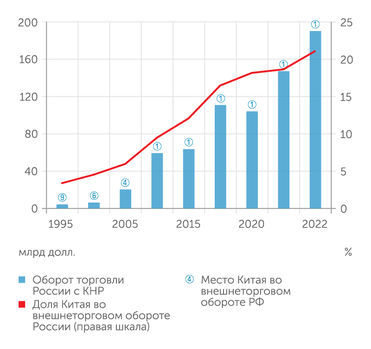 График 2 Россия достигла в 2022 году рекордного профицита в торговле с Китаем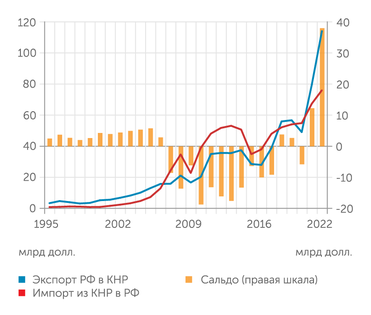 К концу прошлого года эти иллюзии ушли окончательно. В Вашингтоне безальтернативно ставят на максимально долгую войну и подчеркивают, что даже исчерпание возможностей победить Россию на украинском театре военных действий не приведет к компромиссу и лишь послужит поводом для дальнейшей милитаризации пространства Евразии по российским границам.Решение Международного уголовного суда (МУС) в отношении президента Владимира Путина, ничтожное по своей правовой сути, было призвано закрепить развод сторон, примерно как теракты на «Северном потоке» уверенно разорвали газовую кооперацию России с Европой.С Китаем все было не так однозначно. Пекин не присоединялся к антироссийской коалиции, но и не выказывал однозначной поддержки позиции Москвы, а по ряду принципиальных торговых моментов демонстрировал исключительную осторожность, опасаясь вторичных санкций. Вероятно, в Вашингтоне рассчитывали, что зависимость от экономической кооперации с США вынудит Пекин и дальше придерживаться хотя бы нейтральной позиции, которую в конце концов удастся поставить в рамки западного видения мироустройства.Однако, не спеша и организованно решив задачи по внутриполитической трансформации власти в КНР, Си Цзиньпин сделал шаг, который закрепил статус Китая как глобального субъекта международных отношений с собственным, суверенным взглядом на их развитие. Трудно сказать, как давно в Пекине планировали визит в Москву, но в любом случае он получился во всех смыслах символичным.Это первый визит после переизбрания товарища Си на третий срок — и сразу в токсичную для западного мира Москву под звон от решения МУС. Статус визита — государственный, а не просто официальный, то есть по протоколу это визит особого размаха, подчеркивающий максимально высокий уровень отношений между сторонами. Трехдневный, что для держав такого уровня явление исключительное. Многосторонние переговоры на всех уровнях власти, контакты согласительных комиссий по десяткам направлений, наличие гигантской закрытой части.И все это по внутренней, двусторонней повестке, без посредников и тем более советов извне. Именно это — наличие обширного круга внутренних вопросов — взбесило западных контрагентов больше всего. И демонстративное нежелание китайской стороны общаться по телефону из Москвы с президентами Украины и США только подчеркивало субъектность российско-китайского партнерства. А звонка Си Цзиньпина очень ждали и почти выпрашивали как Владимир Зеленский, так и Джо Байден.Китай как посредникКстати, по слухам, председатель КНР все же позволил себе отвлечься на международные переговоры из российской столицы. Только касались они ближневосточных дел и стали следствием включения Москвы в посредничество внутри региона, где китайские переговорщики добиваются невиданных за последние десятилетия — со времен американского доминирования — успехов.График 3 Россия в 2022 году вышла на второе место по поставкам сырой нефти в Китай. А в начале 2023 года опередила Саудовскую Аравию и стала первой на китайском рынке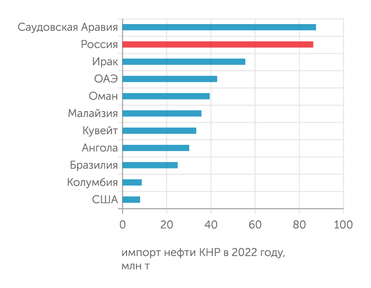 График 4 Россия - в числе лидирующих поставщиков газа в Китай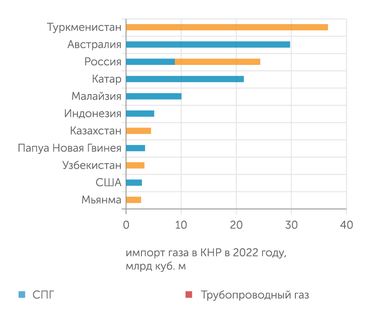 Саудовская Аравия помирилась с Ираном. Стороны открывают посольства и интенсифицируют экономическую кооперацию. Сирия внезапно тоже договорилась с саудовцами о восстановлении дипломатических отношений и открытии посольств. Близка к завершению многолетняя война в Йемене. Проводят сепаратные переговоры израильтяне с иранцами — под воинственные заявления политиков в Тель-Авиве сильно опасаются потенциала иранской ядерной программы и гипотетической войны, при этом на палестинских, ливанских и сирийских границах становится все беспокойнее, а в Вашингтоне просто растеряли все нити для урегулирования обстановки.В посредничестве России и Китая региональные игроки видят реальную возможность уйти от новой эскалации. В то же время — и это факт — мы впервые видим удивительную суверенизацию Ближнего Востока в рамках отдельных стран, партнерств и коалиций. Китай не заместил американского рефери, а предложил гарантии для самостоятельных решений. В итоге даже религиозные и этнические антагонисты видят бонусы от рукопожатий.Замглавы российского МИДа Сергей Рябков рисует и более широкую перспективу: по его словам, 16 стран хотели бы присоединиться к БРИКС (Бразилия, Россия, Индия, Китай, ЮАР). Не так принципиально, как изменится данная пятибуквенная конфигурация и какой формат юридически будет закреплен на бумаге. Поиск субъектности вне рамок прежних американоцентричных организаций налицо.Когорте быстроразвивающихся стран стало тесно в старом мире. Иран, Индонезия, Таиланд, ЮАР, Турция, Нигерия играют уже слишком значительную роль в региональных конфигурациях, чтобы ориентироваться на заокеанский доминион и глобальные институты, в которых правила меняются слишком часто и по желанию лишь одной страны.Это естественный процесс зарождающегося многополярного мира. Какова в нем роль Китая и России? Вероятно, роль гарантов его необратимости, хотя никаких новых правил стороны не предлагают. Но самой своей экономической и военной мощью бросают вызов американской гегемонии, что является фундаментальным фактором для «сомневающихся» и «опасающихся» мести уходящей сверхдержавы. В отличие от других стран, выдвигавших аналогичные претензии к США, у Китая и России есть экономический и военный потенциал для построения альтернативных финансовой системы и системы безопасности. «Китай, видимо, решил заняться реальным формированием прокитайского лагеря. Ранее он не особенно в этом был заинтересован, делая ставку на глобализацию и углубление своего участия в мировой экономике. Он понял, что традиционные лидеры (США, ЕС, Япония и другие) не планируют пускать его в сферы высокого передела. Если стоит задача модернизации экономики и дальнейшего повышения уровня жизни населения, то необходимо производить более дорогую продукцию. Встает вопрос: а куда ее продавать? США и ЕС закрываются, а в Африка и Центральная Азия еще не предъявляют такого спроса на высокотехнологичные и дорогие товары. Остается Россия, частично — страны Восточной Европы, Ближний Восток. Отсюда и желание продвинуть юань в качестве средства платежа: страховка от американских санкций, фактически субсидирование своей собственной экономики и в конечном счете создание юаневого финансового блока. Это страховка, если будет формироваться окончательная биполярность (естественно, с оговорками и ограничениями, скорее биполярность на первом уровне — США и Китай и полицентричность на втором — ЕС, Россия и другие центры)», — считает Сергей Луконин, заведующий сектором экономики и политики Китая ИМЭМО.Китай пришел к окончательному выводу, что время комфортного, пусть и суетного развития в партнерстве с Западом проходит. А значит, пора искать союзников, а не просто партнеров. Другого такого союзника, столь мощного и субъектного, как Россия, у Китая просто нетЕще один ультиматум ЗападуОчевидно, что в Пекине думают и над идеологической окантовкой нового мироустройства. Конечно, китайцы в своих велеречивых заявлениях регулярно апеллируют к нормам международного права, целям и принципам ООН. Но «фокус» заключается в том, что, предлагая вернуть международные отношения «к истокам», Пекин, по сути, описывает совершенно новый мировой порядок, который никогда не был реализован на практике.В его основе — отказ от вмешательства в дела суверенных государств под предлогом обладания «высшим знанием» и «идеальной моделью» общества. Это абсолютно созвучно постоянным предложениям России и конкретно Владимира Путина и импонирует государствам «глобального Юга».«Международное сообщество отдает себе ясный отчет в том, что ни одна страна в мире не превосходит все остальные. Не бывает универсальной модели государственного управления, и не существует миропорядка, где решающее слово принадлежит отдельной стране», — говорится в статье Си Цзиньпина.В связи с этим стоит совсем по-новому взглянуть на мирный план по Украине, который только ленивый не пинал за обтекаемость формулировок и отсутствие конкретики. Однако в его первом пункте подчеркивается: «Все страны, большие или малые, сильные или слабые, богатые или бедные, являются равноправными членами международного общества». И это уже обращение не к только к сторонам украинского конфликта, но и к более широкому кругу мировых игроков.Неудивительно, что в США крайне обеспокоены этой «неконкретной» мирной инициативой Пекина. «США боятся оказаться “загнанными в угол” из-за проявляемого скептицизма по поводу китайского плана по урегулированию ситуации на Украине, полное отрицание этого вопроса может помочь Китаю доказать другим странам, что Вашингтон не заинтересован в мире», — пишет агентство Bloomberg со ссылкой на неназванного представителя американской администрации.И ведь действительно, сложившаяся диспозиция после встречи Си Цзиньпина и Путина демонстрирует, что в то время, как одни великие цивилизации хотят достичь мира, на Западе делают безальтернативную ставку на войну. Ситуация во многом повторяет события накануне старта СВО, когда Россия предлагала Вашингтону договориться о гарантиях безопасности и учесть наши национальные интересы, а Штаты демонстративно их проигнорировали. Так же они сегодня сходу отказывают китайскому миротворцу.При этом если год назад Европа недопоняла всю серьезность российского предложения, то теперь она может по-другому отнестись к китайскому предупреждению. И в Пекине явно работают на европейском направлении. «Прекращение огня, остановка войны, возобновление мирных переговоров и политическое урегулирование кризиса должны стать стратегическим консенсусом между Китаем и Европой», — сказал заведующий канцелярией комиссии по иностранным делам ЦК Компартии Китая Ван И дипломатическому советнику президента Франции.В ближайшее время Китай посетят премьер-министр Испании Педро Санчес, президент Бразилии Луис Инасиу Лула да Силва и президент Франции Эммануэль Макрон. В центре переговоров с ними, как заявляет китайская сторона, будет мирное соглашение между Россией и Украиной. Сам факт таких встреч и такой повестки имеет исключительное значение для формирования новой международной конфигурации и подчеркивает возрастающую дипломатическую активность Си Цзиньпина.Демонстративное нежелание китайской стороны общаться по телефону из Москвы с президентами Украины и США только подчеркивало субъектность российско-китайского партнерства. А звонка Си Цзиньпина очень ждали и почти выпрашивали как Владимир Зеленский,
так и Джо БайденЗападные истерикиВ такой ситуации истерика западных, в первую очередь американских, политиков и журналистов вполне оправданна. В американские медиа даже вернулась подзабытая конструкция «ось зла» (axis of evil), теперь в нее входят Китай, Россия и Иран.«То, что президент Си приехал в Россию через несколько дней после того, как Международный уголовный суд выдал ордер на арест президента Путина, говорит о том, что Китай не чувствует ответственности за то, чтобы привлечь Кремль к ответственности за зверства, совершенные на Украине, и вместо того, чтобы осудить их, он даже, скорее, предоставит дипломатическое прикрытие для России, чтобы она продолжала совершать те самые преступления», — сказал госсекретарь США Энтони Блинкен.«Мы говорили это раньше и повторим это сегодня еще раз: если по итогам встречи прозвучит что-либо похожее на призыв к перемирию, это будет неприемлемо», — заявил координатор по стратегическим коммуникациям в Совете национальной безопасности Белого дома Джон Кирби. «Это две страны, выступающие против международного порядка, основанного на правилах, который Соединенные Штаты и многие наши союзники и партнеры создали после окончания Второй мировой войны. Они хотели бы глобально переписать правила игры», — осознал Кирби.Генеральный секретарь НАТО Йенс Столтенберг присоединился к предыдущим ораторам: «Это Украина будет решать, какие условия могут быть приемлемыми для мирных решений. Поэтому Китай должен начать понимать украинское видение и начать говорить напрямую с президентом Зеленским, если у них серьезные намерения в отношении мира».Расписав председателю КНР «правильную» повестку его визита в Москву, США перешли к угрозам и наказаниям. Так, Джо Байден поручил Китаю «рассекретить определенную информацию», касающуюся происхождения коронавируса. По сути, это ультимативная подготовка к возможным искам, санкциям и уголовным делам по обвинению в искусственном происхождении пандемии.Одновременно администрация Байдена организовала давление на китайскую сеть TikTok, угрожая запретить ее в США, как платформу для слежки за американскими пользователями. Собственно, китайцам предлагают просто продать соцсеть, что вызвало однозначный протест в Пекине.Наконец, впервые за долгое время американский ракетный эсминец USS Milius вошел в акваторию спорных островов Сиша (Парасельские острова) в Южно-Китайском море. Китай расценил это действие как провокацию и угрозу безопасности страны.США переходят к давлению по всем фронтам, причем в нынешней ситуации возможности для деэскалации и договоренностей с Пекином исчерпаны, в дальнейшем напряженность будет только расти.И, похоже, Китай пришел к окончательному выводу, что время комфортного, пусть и суетного развития в партнерстве с Западом проходит. Давление США в Тихом океане будет только усиливаться, а КНР на многие десятилетия становится главным противником Вашингтона.А значит, пора искать союзников, а не просто партнеров. И если взвесить геополитическую ситуацию, то станет понятна безальтернативность решения Пекина — другого такого партнера, столь мощного и субъектного, как Россия, у Китая просто нет.«Начавшаяся в конце прошлого десятилетия китайско-американская торговая война вкупе с нынешними беспрецедентными по размаху западными антироссийскими санкциями убедили Китай в том, что пассивное ожидание смягчения курса администрации США не только бесполезно, но и пагубно. “Старые добрые времена” в отношениях с Америкой вернуть невозможно. Китаю предстоит к середине нынешнего столетия завершить модернизацию в неблагоприятных внешних условиях уже без западной поддержки. А это означает, что заинтересованность в партнерстве с Россией является долгосрочным приоритетом Китая», — считает Александр Ломанов, руководитель Центра азиатско-тихоокеанских исследований ИМЭМО РАН.Итоги визитаИз множества красивых и теплых фраз, сказанных друг другу лидерами Китая и России, все так же трудно вытащить финальное определение наших отношений. Все-таки обе стороны крайне щепетильно относятся к формулировкам (российская не меньше китайской), а потому любые характеристики межгосударственной близости старательно уводят от представления о союзе, тем более военно-политическом (хотя совместные военные учения в разных конфигурациях происходят все чаще).Наблюдатели обычно напоминают базовые условия, названные Ван И. Это «три отсутствия» в российско-китайских отношениях: несоздание альянса, невозможность конфронтации и ненацеленность на третьи страны.В этот раз от Си Цзиньпина прозвучала такая формулировка: «Китайско-российские связи вышли за рамки двусторонних отношений и имеют жизненно важное значение для современного миропорядка и судьбы человечества». И китаисты предлагают считать ее высшей оценкой нашему партнерству.«Стороны намерены оказывать решительную взаимную поддержку в вопросах защиты коренных интересов друг друга, прежде всего суверенитета, территориальной целостности, безопасности и развития, будут регулярно проводить совместные патрулирования на море и в воздухе, совместные учения, углублять взаимодоверие между вооруженными силами двух стран», — говорится в документе, подписанном Владимиром Путиным и Си Цзиньпином.Помимо обмена символическим капиталом, скрепленным Совместным заявлением об углублении российско-китайских отношений всеобъемлющего партнерства и стратегического взаимодействия, обе стороны подписали целый ряд важных документов, среди которых выделяется Совместное заявление о плане развития ключевых направлений российско-китайского экономического сотрудничества до 2030 года, протокол между профильными министерствами и институтами об укреплении сотрудничества в области ядерной энергетики и фундаментальных научных исследований.Утверждена также комплексная программа долгосрочного сотрудничества в области реакторов на быстрых нейтронах и замыкания ядерного топливного цикла. Подписано соглашение о сотрудничестве в области информации и телекоммуникационных технологий.Будет упрочено взаимодействие по линии спецслужб, особенно в части вопросов кибербезопасности. Китайская сторона подготовит и смонтирует для России несколько тестовых системных брандмауэров (защита от кибератак и полного отключения интернета от Всемирной сети) для развертывания в крупнейших городах страны.Стороны также договорились об углублении партнерства в таких проектах, как ЕАЭС и инициатива «Один пояс — один путь». Китай и Россия согласовали свои позиции по отношению к странам Центральной Азии, категорически отвергнув какие-либо перспективы смены режимов в этом регионе посредством «цветных революций».Российская сторона выступила за использование китайских юаней в расчетах между РФ и странами Азии, Африки, Латинской Америки.Отдельным пунктом стоит отметить инфраструктурные проекты. Россия вместе с Китаем готова создать совместный рабочий орган по развитию Северного морского пути. И новый газопровод «Сила Сибири — 2» через Монголию, который «практически согласован». Для Китая это 50 млрд кубометров газа — надежных, стабильных поставок из России.Товарооборот в 2022 году уже достиг исторически рекордной отметки 185 млрд долларов, он вырос более чем на треть. И ожидается, что в нынешнем году его объем превысит 200 млрд долларов. В инвестиционной сфере согласованы 80 значимых и перспективных двусторонних проектов в разных областях на сумму порядка 165 млрд долларов.Теперь главы правительств России и Китая будут встречаться регулярно для координации действий по всем направлениям кооперации двух стран.Кроме того, Владимир Путин получил приглашение посетить Китай в этом году — и, вероятно, к этому визиту будет подготовлен пакет новых соглашений.Туманный вассалитетНа фоне союзнической, по сути, встречи в публичное пространство автоматом были вброшены пестуемые Западом тезисы о растущей и даже вассальной зависимости России от Китая. С одной стороны, диспропорции, прежде всего экономические, в весе партнеров очевидны. Риски сближения с КНР для России тоже понятны — в первую очередь сохранение статуса ресурсной экономики и недоразвитие обрабатывающей промышленности, торможение импортозамещения под валом китайских товаров, сомнение в готовности Китая инвестировать в высокие переделы в российской промышленности.Однако все эти страхи носят гипотетический характер, поскольку полностью зависят от инициативы и амбициозности российской стороны. Тогда как модель сближения с Западам не только уже показала закрепление всех вышеупомянутых уязвимостей российской экономики, но и потребовала отказа от суверенной политики и основ национальной безопасности. А к этим темам Китай как раз относится с исключительной деликатностью и такого же отношения требует к себе.Заместитель директора по науке Института Китая и современной Азии РАН, руководитель центра «Россия, Китай, мир» Сергей Уянаев считает, что политической основой практически всех системных двусторонних проектов России и КНР, включая сотрудничество по глобальной и евразийской повестке, служит именно принцип «равного участия».Хорошим примером будет программа сопряжения китайской инициативы «Пояса и пути» с российским проектом строительства Евразийского экономического союза (ЕАЭС). В этом же ряду стоит факт признания обеими сторонами необходимости параллельного развития евразийских инициатив КНР с российскими планами формирования Большого евразийского пространства.Эксперт в области военно-политических и военно-экономических проблем из ВШЭ китаист Василий Кашин считает тему растущей несамостоятельности России враждебной пропагандой. «Российская внешняя политика в Азии остается независимой. Прежде всего с Индией, Вьетнамом. Мы можем сотрудничать с этими странами, которые являются региональными соперниками, оппонентами Китая. И делаем это. Китай не в состоянии этому помешать», — сказал он.Напротив, КНР надеется на сохранение нашего диалога с этими странами, поскольку это единственный способ для него повлиять на их политику и добиться их нейтралитета в случае, если военное обострение конфликта с США захлестнет регион.Аргументы для КНРТесное партнерство с Россией на данный момент естественный выбор КНР в сложившихся условиях. Прежде всего, Китай недостаточно готов к полноценной войне с Западом, если она все-таки будет ему навязана. Именно российская стратегическая мощь существенно дополняет возможности КНР. Речь идет о ядерных силах, космических технологиях, ресурсной базе.Военный политолог Константин Сивков подчеркнул, что КНР нуждается в наших научных разработках. Китайские научные школы не сформированы на таком уровне, как российские. Наши достижения в области ракетостроения, авиации остаются одними из самых передовых в мире.Что касается ядерных сил, то количественно мы превышаем возможности Китая, отмечает Василий Кашин. Ядерный арсенал КНР — третий в мире, но все же он существенно меньше нашего и американского.«Качественный разрыв сокращается. У нас есть превосходство, но оно неполное. Некоторые виды оружия у Китая развиты даже лучше, чем у нас. У них есть ракеты средней дальности наземного базирования с гиперзвуковыми боевыми блоками, как один из примеров. Но довести численно свой ядерный арсенал до полутора тысяч боеголовок, которые они смогут доставить в Северную Америку, китайцам под силу только к началу 2030-х годов», — сказал «Эксперту» Кашин.Таким образом, в вопросах ядерного сдерживания и адекватного симметричного ответа китайцы все-таки отстают от российских возможностей.Кашин отмечает, что Россия отвлекает американское давление на себя, подрывая американскую мощь и американский авторитет в мире. Тем самым мы снижаем степень решительности Соединенных Штатов начать военную агрессию против Китая. Но если она все же случится, это потребует от Китая напряжения всех сил.Положение Китая безальтернативно, говорит другой эксперт, профессор, доктор экономических наук и главный научный сотрудник Центра политических исследований и прогнозов Института Китая и современной Азии РАН Владимир Портяков. «Окружение Китая мирным не назовешь. Япония, Южная Корея, Филиппины. Эти страны либо явно выбирают сторону США, либо имеют собственные претензии к Китаю, — сказал он «Эксперту».Владимир Портяков напомнил, что одно время прямо проводилась стратегия окружения КНР недружественными странами. Индия, Вьетнам и ряд островных государств могут занять антикитайскую позицию. «У Китая единственная нормальная мирная граница теперь — это граница с севером. И главный фактор — это взаимодействие с Россией», — подчеркнул Портяков.Кроме того, мы гарантируем Китаю сухопутные поставки энергоносителей, которые в условиях блокады могут быть единственным источником этого сырья. Сейчас Россия по совокупному объему поставок углеводородов в Китай вышла на первое место, обойдя Саудовскую Аравию. Мы также можем оказать Китаю существенную политическую и дипломатическую поддержку в Азии, на его западных границах, включая профилактику исламского фактора в Центральной Азии и на границах с Синьцзян-Уйгурским автономным районом.С учетом этих факторов отказаться сейчас от взаимной поддержки с Россией для Китая будет означать не только ситуативную слабость, но и вероятное геополитическое поражение. Поскольку только вместе с Россией КНР может противостоять давлению США и Запада в целом.Чисто теоретически, складывая военные потенциалы, обе страны могут показать любому противнику, даже объединенным силам Запада, что война против этого союза неприемлема и опасна для всего человечества.Чисто теоретически, складывая военные потенциалы, КНР и Россия могут показать любому противнику, даже объединенным силам Запада, что война против этого союза неприемлема и опасна для всего человечестваНам с Пекином по путиОднако сближение России и Китая несет и понятные риски. Во-первых, оно само по себе выступает фактором сплочения Запада.Во-вторых, можно провести историческую аналогию. Когда страны Антанты объявили эмбарго на поставку товаров из новообразованного СССР, включая самое ценные сырье — нефть, каждая из них втайне приступила к переговорам с советским правительством, чтобы получить наилучшие условия. Тогда обогнала всех Германия, открыто признав СССР и заключив с ним соглашения — Рапалльский договор. Дух Рапалло еще долго не давал покоя западным державам, и в конечном счете им удалось рассорить Берлин и Москву.Сегодня обошел всех Китай. Ситуация действительно очень напоминает 20–30-е годы прошлого столетия, считает Владимир Портяков. Желание разрушить отношения КНР и России прослеживается, противники все время ищут точки нашего раскола. В сближении обе стороны становятся более чувствительны к действиям друг друга, поэтому очень важно сохранять спокойствие и уверенность во взаимодействии.России для необходимой уверенности нужно больше заниматься собственной экономикой, поднимать ее на более высокий уровень, развивать всесторонне науку, открыто обсуждать все серьезные проблемы. Это ключ к успеху и равноправию в отношениях с Китаем, отмечает Портяков.Как бы там ни было, Запад, и США в частности, упустили шанс построить нормальные отношения с Китаем и Россией по отдельности. И теперь будут иметь дело с союзом двух стан. Это проблема для Америки, и путей ее решения у Вашингтона пока нет.Напротив, теперь Москве и Пекину не нужно сосредотачиваться на рисках, исходящих друг от друга, и они могут сконцентрироваться на Соединенных Штатах и их союзниках. Интересна такая антизападная коалиция и другим странам.Сейчас стратегический перевес явно на стороне российско-китайского тандема, тем более что внутренняя ситуация в США критическая: банковский кризис, кризис двухпартийной системы, инфляция, падение производства, высокий долг, и все это накануне президентских выборов. И если Вашингтоном управляют не безумцы, американцам придется сделать выбор в пользу переговоров, а не эскалации. Однако большой вопрос, возможен ли такой разворот Вашингтона на фоне ощущения уходящей гегемонии.На прощание Си сказал Путину: «Сейчас перемены, которых не было в течение ста лет. А мы вместе двигаем эти перемены… Берегите [себя] пожалуйста, дорогой друг».И если уж Китай решил жить в эпоху перемен, да еще активно продвигать их, то России с Пекином точно по пути.***Мишустин выступил с отчетом в Госдуме: Экономика вернулась на траекторию роста, поэтому важно обеспечивать его устойчивость и задействовать все ресурсыМихаил Мишустин выступил с ежегодным отчетом о работе правительстваЗападные санкции были направлены прежде всего на простых жителей России, так пытались спровоцировать массовую безработицу, радикально снизить качество жизни, заявил вчера премьер-министр Михаил Мишустин, выступая в Госдуме с ежегодным отчетом о работе кабмина. Хоть это и было непросто, подчеркнул он, экономика выстояла, получилось сохранить доходы миллионов людей. Народосбережение и повышение благосостояния граждан останутся в числе основных приоритетов кабинета министров в 2023 году.Это был четвертый отчет Михаила Мишустина и министров его правительства перед депутатами Госдумы. Начал премьер с темы санкций и ситуации в экономике. Стране был нанесен санкционный удар, равного по силе которому в новейшей истории не было, заметил он. Главной его целью был именно российский народ. Пытались обрушить финансовую систему, чтобы люди не могли пользоваться банковскими картами. Западные компании заставляли уходить с рынка страны, чтобы вызвать дефицит товаров, а заодно спровоцировать массовую безработицу, радикально снизить качество жизни. Благодаря совместным действиям правительства и парламента, под руководством президента сложнейшие вопросы прошедшего года решить удалось, считает Мишустин. Масштаб этой работы можно понять по количеству инициатив, поступивших в кабинет министров для поддержки экономики и населения. Предложений было более 33 тысяч, рассказал премьер-министр. Правительство отобрало только более 300, включив их в план первоочередных действий по обеспечению развития экономики в условиях внешнего санкционного давления."Мы выстояли. Да, это было непросто. Спад, неизбежный в таких условиях, оказался вполне умеренным. Однако мы вернули экономику на траекторию роста", - констатировал премьер. Некоторые международные организации даже прогнозируют в 2024 году рост ВВП России выше развитых стран.Народосбережение и повышение благосостояния граждан останутся в числе основных приоритетов кабинета министров в 2023 годуКомплекс мер позволил справиться с инфляцией. "Сейчас мы наблюдаем ее приближение к целевому уровню", - указал председатель правительства. С четвертого квартала прошлого года возобновился рост реальных денежных доходов населения, хотя по году зафиксировано небольшое снижение.Поддержка рынка труда помогла не просто удержать, а снизить уровень безработицы. В декабре показатель продемонстрировал исторический минимум - 3,7%. "А в январе текущего года - 3,6%", - заметил Мишустин. Он предупредил иностранные компании: если они бросают управление бизнесом в России, не заботятся о будущем своих предприятий и сотрудников, правительство будет защищать интересы граждан.Особое внимание правительство уделяло социальной сфере и поддержке доходов людей. Средний размер пенсии за прошлый год увеличился примерно на три тысячи рублей и превысил 20 тысяч, заявил премьер. Это стало возможно благодаря тому, что дважды проиндексировали страховые пенсии неработающих пенсионеров: более чем на 8,5% с начала января и еще на 10% с 1 июня. В особом порядке по поручению президента дважды подняли прожиточный минимум - с 1 июня прошлого года и с начала января текущего. В результате он вырос более чем на 13,5%. "Аналогично поступили с минимальным размером оплаты труда, - напомнил Михаил Мишустин. - Он увеличился практически на 17%, а значит, доходы 15 миллионов человек удалось сохранить".Это касается в том числе семей с детьми, оказавшихся в непростой финансовой ситуации. Помощь им правительство старается сделать максимально адресной, чтобы она учитывала жизненные обстоятельства. С 1 апреля прошлого года расширена ежемесячная выплата на всех нуждающихся родителей с детьми от 8 до 17 лет, ее размер в среднем 6-12 тысяч рублей в зависимости от индивидуальной ситуации. "Тем самым поддержали более чем 3,5 миллиона семей, где воспитывается порядка 5,5 миллиона ребят", - сказал глава кабмина.Материнский капитал стали индексировать по фактическому уровню инфляции, а не по прогнозному, как это было раньше. С 1 февраля 2023 года он увеличен почти на 12% и составил около 587 тысяч рублей на первого ребенка, на второго превысил 775 тысяч. В прошлом году программа стала значимой поддержкой для 1,3 миллиона семей, которые распорядились этими средствами, чаще всего для улучшения жилищных условий, рассказал премьер. Также расширены возможности предоставления ежемесячных выплат из средств маткапитала. Семья, чей доход не превышает двух прожиточных минимумов, может получать их не только на второго, но и на всех детей до трех лет независимо от очередности рождения.Правительство в целом работает над тем, чтобы предоставление всей государственной поддержки для людей стало более простым и удобным. На принципы "социального казначейства" уже переведена 31 федеральная мера социальной защиты. "Около 35 миллионов граждан получают адресные выплаты теперь автоматически или на основании лишь одного заявления, которое можно подать дистанционно", - заметил Мишустин.Экономика уже вернулась на траекторию роста, поэтому важно обеспечивать его устойчивость и задействовать все имеющиеся ресурсы, чтобы сделать страну еще сильнееСоциальные приоритеты останутся главной темой в работе кабмина и на этот год. Особенно это касается жителей новых регионов страны. Именно о будущем ДНР и ЛНР, Запорожской и Херсонской областей премьер-министр заговорил в первую очередь, переходя к задачам кабмина. В четырех регионах предстоит, как поручил президент, за восемь лет перезапустить экономику и вывести их на общероссийский уровень по всем показателям. Уже действующие механизмы господдержки промышленности кабинет министров намерен дополнить специальными мерами налогового стимулирования. Сегодня на заседании правительства будет рассмотрен законопроект о создании свободной экономической зоны в новых регионах.Буквально через неделю завершится строительство водовода из Ростовской области, что улучшит качество питьевой воды в Донецкой Народной Республике. Отремонтировано около 900 километров дорог, включая трассу, связывающую новые регионы с Крымом, а также магистральные газопроводы, 3500 электросетевых объектов. В прошлом году начато восстановление инфраструктуры для нормальной жизни людей. "Уже завершили работы почти на 8500 объектах, среди которых дома, дороги, коммунальные сети, поликлиники, больницы, школы", - подчеркнул премьер-министр.Кабмин: Шесть задач-2023Ключевых задач, которые правительству предстоит решить в этом году, шесть.Первая, основная из них - народосбережение, а ее важная составляющая - защита материнства и детства. "Продолжим повышать эффективность обязательного медицинского страхования, делать более доступным современное и качественное здравоохранение", - заверил он. Для помощи нуждающимся семьям выстраивается целостная система государственной поддержки. "Сейчас такая работа завершена, что позволило с текущего года запустить единое ежемесячное пособие в связи с рождением и воспитанием ребенка. Оно будет назначаться примерно десяти миллионам получателей - беременным женщинам и на детей до семнадцати лет", - сказал премьер-министр.Вторая задача - повышение благосостояния граждан. В том числе путем последовательного увеличения минимального размера оплаты труда темпами выше инфляции. "По поручению президента проведем индексацию МРОТ с 1 января следующего года на 18,5%", - напомнил глава кабмина планы. Особое внимание будет уделено работникам бюджетной сферы, потому что, по словам премьера, педагоги, преподаватели вузов, врачи и другой медицинский персонал, сотрудники социальной и культурной сфер, науки должны получать достойную плату за свой непростой труд. В дополнение к проведенной в июне прошлого года индексации с 1 апреля будут повышены социальные пенсии. "Таким образом, всего за год социальные пенсии вырастут более чем на 13,5%, что позволит повысить уровень пенсионного обеспечения около четырех миллионов человек", - рассказал председатель правительства.Третья задача - укрепление технологического суверенитета страны. Будут продолжены проекты, нацеленные на выпуск конкурентной продукции для замены поставок из недружественных стран. Для развития обрабатывающей промышленности запущена промышленная ипотека. В рамках программы уже выдано льготных кредитов на приобретение производственных площадей на общую сумму в 2,5 миллиарда рублей. "В текущем году объем запланированных субсидий оценивается в 300 миллионов рублей. Как и в следующие два", - рассказал премьер. С учетом высокого спроса, сообщил он, подготовлено решение о дополнительном финансировании - в ближайшее время будет выделено еще более одного миллиарда. Если в течение года окажется востребованным механизм индустриальных кластеров, то его финансирование будет увеличено до пяти миллиардов рублей. Пока что на расширение выпуска приоритетной продукции в таком формате выделен один миллиард. Четвертая задача - достижение финансового суверенитета России. "Доступ к западным ресурсам сейчас закрыт, но это хорошая возможность для того, чтобы продолжать развивать собственный фондовый рынок и банковский сектор, расширить набор инструментов для привлечения "длинных" денег в экономику", - полагает Михаил Мишустин. Правительство планирует увеличить объемы долгосрочных сбережений и приток инвестиций на финансовый рынок, а для повышения привлекательности новых механизмов появится единый налоговый вычет, для которого сейчас разрабатываются соответствующие изменения в законодательство.Пятая задача - развитие по всей стране транспортной инфраструктуры с использованием механизма опережающего финансирования. Утвержден пятилетний план дорожной деятельности с общим объемом финансирования почти в 13 триллионов рублей. "Такой масштабной программы в этой сфере не было последние 30 лет! - обратил внимание премьер. - За счет них будет построено и приведено в надлежащее состояние порядка 140 тысяч километров дорог". Регионам было указано на необходимость создавать и восстанавливать маршруты общественного транспорта, которыми жители отдаленных районов могут доехать до социальных учреждений. Правительство увеличит ресурс инфраструктурных бюджетных кредитов, пообещал Мишустин: "Добавим к уже распределенному триллиону рублей 250 миллиардов на обновление ЖКХ, транспортные и социальные объекты". Еще 50 миллиардов направят на модернизацию общественного транспорта на основе современных технологий и 15 миллиардов - на перевод мазутных котельных на биотопливо. В рамках масштабной программы по модернизации коммунальной инфраструктуры, которая проводится за счет Фонда национального благосостояния, в ближайшие два года построят или отремонтируют 1300 объектов. Это, по словам председателя правительства, значительно улучшит жизнь более 19 миллионов человек. На этот период в федеральном бюджете дополнительно предусмотрено 130 миллиардов рублей на финансирование региональных программ модернизации коммунальной инфраструктуры.Наконец, шестая задача - укрепление взаимодействия с союзниками России и поиск перспективных партнеров. "Важное значение мы придаем развитию торгово-экономического и научно-технического сотрудничества с Китаем", - подчеркнул Михаил Мишустин. В ближайшее время правительства двух стран намерены утвердить "План-2030", который будет включать все магистральные направления совместной работы. В рамках Евразийского экономического союза, где Россия в этом году является председателем, предстоит принимать меры для увеличения совместных проектов в энергетике, транспорте, цифровой трансформации, основное внимание - формированию альтернативных логистических цепочек и улучшение инвестиционного климата.Материнский капитал стали индексировать по фактическому уровню инфляции, а не по прогнозному, как это было раньшеДля укрепления торговых и кооперационных связей России нужны надежные транспортные коридоры, которые должны выстраиваться в соответствии с потребностями в экспорте и импорте. Поэтому продолжится развитие инфраструктуры в рамках глобального коридора "Север - Юг", в Азово-Черноморском и Восточном направлениях. Этим меры позволят увеличить объем международных перевозок в течение ближайших трех лет более чем на треть. А до конца следующего года правительство намерено довести пропускную способность Восточного полигона железных дорог страны до 180 миллионов тонн.Подводя итог, Михаил Мишустин назвал 2022 год этапом сложного адаптационного периода, пересборки хозяйственных связей. Экономика уже вернулась на траекторию роста, поэтому, подчеркнул он, важно обеспечивать его устойчивость и задействовать все имеющиеся ресурсы, чтобы сделать страну еще сильнее. Глобально в прошлом году началась глубокая трансформация мироустройства, заявил премьер. Все больше стран понимают, что справедливый мир будущего несовместим с "правилами", навязанными коллективным Западом. "Ускорилось движение к многополярности. На острие этого процесса сейчас именно Россия", - считает Мишустин. "Идет жесткая стратегическая конкуренция, а по факту - борьба за право выбирать собственный путь, исходя из национальных интересов на благо своего народа", - заключил он.ДискуссияВопросы премьер-министру задали представители всех фракций, а также независимые депутаты.В частности, народных избранников интересовала судьба Единого государственного экзамена (ЕГЭ). Дело в том, что из 20 тысяч вопросов от россиян, поступивших в Госдуму к отчету правительства, вопрос о ЕГЭ вошел в пятерку самых часто задаваемых, уточнил председатель Госдумы Вячеслав Володин.Судьба единого экзамена требует серьезного обсуждения, подчеркнул Мишустин. Ведь есть и плюсы ЕГЭ. "Ребята из дальних уголков, из сел, из деревень именно при помощи ЕГЭ могут поступать в ведущие вузы. Это очень важно, это то, что дает социальный лифт", - заметил он. Премьер подчеркнул, что следует все взвесить и оценить. "Нужно создать новую систему образования с учетом самых лучших отечественных практик", - добавил он.Отвечая на вопросы, Мишустин также обещал, что правительство обсудит полный запрет продажи вейпов. Законопроект об этом сейчас находится на рассмотрении в кабмине. Внимание на актуальность этой темы также обратил Володин. "Детей надо спасать", - заявил он, добавив, что эту позицию поддерживает глава минздрава, а также учителя. "Есть. Рассмотрим, сформулируем позицию, конечно", - ответил премьер-министр.Мишустин, кроме того, отреагировал на предложение установить единое понятие многодетной семьи. "Поддерживаю, что надо такое определение делать, - сказал он. - Это понятие должно быть единым на федеральном уровне и в регионах".Задавая вопросы, народные избранники также обратили внимание на проблему с кадрами. Так, России не хватает инженеров. Мишустин рассказал, что российское правительство поручит минпросвещению и минобрнауке создать программу для развития интереса у школьников к инженерному образованию. "Инженеры - это самый ключевой приоритет", - сказал глава кабмина. По его словам, необходимо сформулировать правильные тезисы для воспитания ребят в этой области и создать спрос на специалистов. Володин посоветовал стимулировать обучение по инженерным специальностям, в том числе за счет повышенных стипендий по сравнению с гуманитарными. Еще одна рекомендация - бюджетные места надо в приоритетном порядке отдавать под инженерные специальности". "Готовьте предложения, слышали, что сказал председатель Госдумы", - обратился Михаил Мишустин к профильному министру Валерию Фалькову.Глава камбина согласился с депутатами, что доплата за ученые степени кандидата и доктора наук - это копейки (3 тысячи рублей полагаются кандидату наук и 6 тысяч - доктору). "Конечно, нужно что-то с этим делать, - сказал он. - И с учетом, конечно, имеющихся возможностей у государства будем принимать эти решения". В то же время премьер напомнил, что система материального стимулирования - "сложная вещь, как средний градус по больнице". "Понимая, что у руководителя большого крупного научного института всегда есть потребности, ну, скажем, простимулировать тех, кто дает ему результат, мы эту гибкость пытаемся оставить", - пояснил Мишустин.Вопросы касались самых разных сфер, в том числе спорта. Так, премьеру напомнили, что наших спортсменов отстранили от международных соревнований, и спросили, как быть. Мишустин заявил, что самое главное в условиях санкций - сохранить соревновательную практику спортсменов как внутри страны, так и на международной арене за счет дружественных стран. По его словам, в перспективе - организация соревнований стран ШОС и БРИКС. "Это то, что будет нас поддерживать, будем бороться", - отметил он и добавил, что все меры поддержки российских спортсменов заложены в стратегии развития спорта до 2030 года.В ходе беседы выяснилось, что премьер-министр готов пойти в помощники к депутату Госдумы Валентине Терешковой, чтобы вместе заниматься улучшением состояния волжской воды. Когда в Думе подняли эту тему, он попросил первую в мире женщину-космонавта, которая возглавляет рабочую группу по сохранению Волги, рассмотреть это предложение.Большое место в дискуссии заняли экономические темы. В частности, Мишустин сообщил, что налоговый режим для граждан со статусом самозанятых продлят после 2028 года, однако его конкретные условия будут обсуждаться. Отвечая на другой вопрос, он подчеркнул, что полностью исключить проверки бизнеса нельзя, но нужно их минимизировать.Планировалось по пять вопросов от каждой думской ячейки, однако беседа затянулась. Спикер Госдумы Вячеслав Володин предложил ограничиться тремя вопросами от фракции, а уже после отчета провести обсуждение оставшихся тем. "Мы сейчас обсудили с Михаилом Владимировичем, что потом будет итоговое совещание с руководителями фракций", - уточнил спикер."Я вас приглашают в правительство поговорить и задать вопросы", - подтвердил Мишустин.Лидеры фракций в своих выступлениях положительно оценили работу правительства, хотя замечания, конечно, нашлись. Так, руководителю коммунистов Геннадию Зюганову, согласно его признанию, стало ясно, что у руля кабмина - профессиональная команда, которая готовит большую программу. "Закладываются качественно иные, более благоприятные основы, что в КПРФ полностью приветствуют", - сказал Зюганов. При этом нужны максимальная мобилизация ресурсов, дополнительные меры по защите внутреннего суверенитета, сказал он.Лидер фракции ЛДПР Леонид Слуцкий отметил, что Россия крепнет, и в этом ключевая заслуга правительства. Он заявил, что либерал-демократы будут настаивать на реализации своих предложений. Среди них он назвал меры по возращению в РФ соотечественников, распределению выпускников вузов и колледжей (с отработкой в три года, а на новых территориях - по полтора года).Руководитель "СРЗП" Сергей Миронов среди прочего настаивал на выходе из ВТО. "На наши иски будут плевать", - сказал он. Он также призвал в корне поменять всю налоговую систему и высказал ряд других предложений фракции.Глава "Новых людей" Алексей Нечаев назвал ряд мер по поддержке предпринимателей, а также призвал повысить пошлины на потребительские товары из недружественных стран.Выступавший от "Единой России" глава Комитета по бюджету и налогам Андрей Макаров среди прочего говорил о расширении финансовых возможностей регионов. По его словам, речь должна идти о повышении адресности поддержки. "Надо решать вопрос, что, если мы что-то забираем с регионального уровня, надо компенсировать им это", - сказал он.Михаил Мишустин в своей заключительной речи отметил профессионализм думских фракций и заверил их в продолжении совместной работы. "У нас все получится!" - завершил он отчет кабмина в Госдуме под аплодисменты собравшихся.Политические игрокиВолодин назвал три варианта противодействия решениям международного суда в РоссииСпикер Госдумы Вячеслав Володин предложил разработать изменения в законодательство, запрещающие деятельность Международного уголовного суда (МУС) на территории России, и предусмотреть ответственность за его поддержку.«Еще в 2002 году в США был принят специальный закон о защите военнослужащих, согласно которому ни один американский гражданин или союзник не может быть арестован или задержан по ордеру Международного уголовного суда. Более того, он дозволяет Вашингтону начать военную интервенцию, если на скамье подсудимых окажутся американские военные, чиновники и политики. Его неофициально стали называть "законом о вторжении в Гаагу», — написал Володин в своем Telegram-канале.Он подчеркнул, что в российской Конституции уже закреплен приоритет национального законодательства над международным и предложил «продолжить эту работу». Первое, что нужно сделать, по его мнению, — это разработать изменения в законодательство, запрещающие любую деятельность МУС на территории России и предусмотреть ответственность за содействие и поддержку МУС. Во-вторых, необходимо «организовать работу по заключению двухсторонних соглашений с дружественными странами, предусматривающих взаимный отказ от сотрудничества и содействия МУС».«Третье. У Верховного главнокомандующего Российской Федерации должно быть право на любые действия для защиты наших граждан в случае принятия международными структурами решений, противоречащих нормам Конституции России», — отметил Володин.***Они совсем страх потеряли?Николай Патрушев об открывающемся во вторник "саммите за демократию" под американским флагомНиколай Платонович, во вторник США начнут второй по счету "саммит за демократию", по итогам которого, как заявлено Госдепом, Вашингтон ускорит так называемое демократическое обновление мира. Что вы думаете по поводу этого сбора американских вассалов?Николай Патрушев: Организуемый нынешним аппаратом Белого дома "саммит за демократию", безусловно, проводится в рамках фактически стартовавшей президентской гонки США. Он станет очередным собранием в пользу мироустройства, где Вашингтон хочет вечно играть центральную роль. А инакомыслящим ожидаемо приклеят ярлык "недемократических государств".В очередной раз Штаты объявят себя защитником международного права, при этом обязательно заявят, что мир должен жить по их правилам. В адрес геополитических противников с трибуны озвучат заведомо лживые обвинения в военных преступлениях и коррупции, но, как обычно, закроют глаза на реальные акты геноцида и финансовые махинации, совершаемые с одобрения Белого дома. Прозвучат обещания приложить усилия, чтобы накормить голодающих и вызволить из тюрем несправедливо осужденных. Однако умолчат, что в американских тюрьмах находится около пятой части всех заключенных в мире, в том числе осужденных на несколько пожизненных сроков. С особым рвением станут отстаивать права сексуальных меньшинств и навязывать всему миру "зеленую повестку", усугубляя энергетический кризис в странах-сателлитах.Лицемерно рассуждая о свободе выбора, США, которые сами себя назначили главным диктатором мира, на самом деле будут просто издеваться над странами, где суверенитет и народовластие ими же попраны.Вашингтон хочет вечно играть центральную роль, а инакомыслящим ожидаемо приклеят ярлык "недемократических государств"Наверняка повторят, что США - пример демократии для всего человечества, причем критику в свой адрес собравшиеся, естественно, услышать не захотят?Николай Патрушев: Само собой. Ведь главная задача политического режима в современных США - ввести в заблуждение свое собственное население в условиях системного кризиса, в котором они сами оказались.Демократия у них - это лишь красивый фасад государственного устройства, который призван скрыть игнорирование прав рядовых американцев. Тот, кто внимательно изучил правовую и общественно-политическую систему США, лишен иллюзий о свободе слова и волеизъявления в этой стране. О какой свободе мнения можно говорить, когда даже бывшему президенту Соединенных Штатов не дают высказываться в соцсетях и прессе на интересующие общество темы, а средства массовой информации являются рупорами крупнейших компаний и элитарных групп.На словах защищая конкуренцию, американские власти сделали экономику страны зависимой от коррупционных и лоббистских связей, которые тянутся в Белый дом и на Капитолий.Политический процесс превратился в столкновение корпораций, которые расставляют на ключевые места в органах власти своих людей. Они же формируют внешнюю политику, стремятся сохранить международное доминирование, создать очаги напряженности по всему миру для своих миллиардных заработков на различных контрактах, мнимую прозрачность которых сами же контролируют.К месту и не к месту провозглашая демократические лозунги, на деле Вашингтон давно уже стал чемпионом по нарушению суверенитета государств, по числу развязанных войн и конфликтов, грубой и незаконной охоте на граждан других стран.Если США действительно решат двигаться в сторону демократии и перестанут унижать своих союзников - вассалов, мы это будем только приветствовать.На саммите мы услышим и пафосные речи о том, как Киев при поддержке "доброго" НАТО противостоит "вселенскому злу" в лице России?Николай Патрушев: Уверен, что эта тема станет одной из основных. На самом деле страны НАТО являются стороной конфликта. Сделали из Украины один большой военный лагерь. Направляют украинским войскам вооружение и боеприпасы, обеспечивают их разведдаными, в том числе с помощью спутниковой группировки и значительного числа беспилотных летательных аппаратов. Натовские инструкторы и советники обучают украинских военных, а наемники воюют в составе неонацистских батальонов. Пытаясь как можно дольше продлить это военное противостояние, они не скрывают своей главной цели - поражения России на поле боя и ее дальнейшего расчленения.В начале марта стратегический бомбардировщик США отработал условный ядерный удар по Санкт-Петербургу с расстояния 200 километровЭта линия Вашингтона не меняется, ведь американская элита никогда не желала примириться с сильной и независимой Россией?Николай Патрушев: Верно. Как минимум с 1945 года источником любой эскалации напряженности в глобальном масштабе является безудержное стремление властей США сохранить за собой главенствующую роль в мире. Как они считают, сейчас им мешают в этом две великие державы: Россия и Китай. Российская Федерация - тем, что не просто проводит самостоятельную политику укрепления многополярного мира, но во многом превосходит Америку в духовно-нравственном и военном отношении. Китай же является основным экономическим конкурентом Штатов. Вслед за попытками "подавить" Россию Вашингтон возьмется за КНР.Напомню, что конкретные меры по разрушению СССР были утверждены еще 75 лет назад известной директивой Совета национальной безопасности США "Задачи в отношении России". С распадом Советского Союза у Запада возникла эйфория. Однако длилась она недолго, так как в России сделали работу над ошибками. Сегодня наша страна может обеспечить не только внутреннюю стабильность, но и безопасность своего народа от угроз извне.В начале марта стратегический бомбардировщик США отработал условный ядерный удар по Санкт-Петербургу с расстояния 200 километров над островом Готланд в Балтийском море, намеренно провоцируя обострение напряженности. Они совсем страх потеряли?Николай Патрушев: У находящихся в плену собственной пропаганды американских политиков почему-то сохраняется уверенность, что в случае прямого конфликта с Россией США способны нанести превентивный ракетный удар, после чего Россия уже ответить не сможет. Это недальновидная глупость, причем очень опасная.Забыв уроки истории, кое-кто на Западе уже рассуждает о реванше, который приведет к военной победе над Россией. На это мы можем сказать одно. Россия терпелива и никого не запугивает военным преимуществом. Но обладает современным уникальным оружием, способным уничтожить любого противника, в том числе и США, в случае угрозы своему существованию.Однако Запад делает ставку не только на военное поражение, но и на экономическое истощение России…Николай Патрушев: Очевидно. Под давлением Вашингтона с российского рынка ушло много западных компаний. Однако в расчете на крах нашей экономики и рост протестных настроений они серьезно ошиблись.В последнее десятилетие Запад реализует идею создания такого технологического уклада, при котором процветать должен лишь он, а остальному миру уготована участь периферии социально-экономического развития. Поэтому его лидеры бесятся в связи со взвешенной реакцией России на санкционное давление. Наша страна раздражает правителей США и Европы своей экономической самостоятельностью, сырьевой независимостью, научной мыслью. Сами же страны Запада целиком и полностью зависимы от транснациональных компаний, мировых хозяйственных цепочек. Если, например, против Англии или Франции были бы введены санкции такого же уровня, как против нашей страны, эти государства быстро погрузились бы в хаос. При этом Россия не собирается закрывать свою экономику от мира. Она останется открытой и будет интегрирована с экономиками суверенных стран, беспокоящихся о собственном процветании, в том числе благодаря кооперации с нами.Очевидно, что подорвать российскую экономику и обескровить российскую армию - это две стороны одной стратегии, которую Запад пытается реализовать уже не первое столетие?Николай Патрушев: Конечно. Не следует наивно полагать, что методы экономической агрессии более мягкие и человечные. Страны Европы и Япония, к примеру, прекратили поставки в Россию ряда лекарств, в том числе жизненно важных. В этом отношении западная фармацевтика достойно продолжает "традиции" своих предшественников. Хорошо известно, что большинство этих же компаний в свое время трудились над разработкой отравляющих газов и душегубок по заказу фашистской Германии. То есть полностью поддерживали идеологию геноцида так называемых "лишних" народов.Давайте вспомним, как те же англосаксы вскармливали нацистов в 1930-е годы, надеясь направить их против Советского Союза. Заработав финансовые и геополитические дивиденды по итогам Второй мировой войны, сегодня Вашингтон и Лондон вновь потакают нацизму и фашизму. Используя Украину, не прочь разжечь общеевропейский или даже мировой конфликт, воображая, что им все сойдет с рук.Создается впечатление, что коллективный Запад в принципе не собирается извлекать уроки из прошлого.Николай Патрушев: Западный "интернационал" выступал против нашей страны не единожды. То под знаменами поляков и шведов, то с наполеоновскими орлами, под британским флагом или под гитлеровской свастикой. Результат один - все попытки сокрушить Россию тщетны. Не желая извлекать уроки, западники снова и снова лезут на рожон.Не в восторге Вашингтон и от стабильности в Азии, сложившейся в результате Второй мировой войны и освободительных движений. Индо-Тихоокеанская стратегия США является попыткой создать азиатское НАТО. Новый альянс станет очередным агрессивным блоком, направленным против Китая и России, а заодно для усмирения ныне независимых государств.Перевооружение австралийского флота в рамках нового альянса АУКУС, в том числе с поставкой атомных подводных лодок, военная поддержка Тайваня и Южной Кореи имеют долгосрочную цель - установление доминирования США и НАТО над Евразией с ее восточного фланга.Еще во времена "холодной войны" Пентагон при малейшей опасности со стороны СССР был готов превратить Европу в радиоактивную пустынюВашингтон подтолкнул Токио на новую милитаризацию. Силы самообороны Японии становятся полноценной армией, которая способна проводить наступательные операции. Это уже юридически подтверждено японским законодательством, что фактически является грубым нарушением одного из важнейших итогов Второй мировой войны. Сделав ставку на ударные вооружения, премьер-министр Кисида заявил, что его страна приобретает в США 400 крылатых ракет Tomahawk.Кроме вооружения Японии, Вашингтон пытается возродить дух японского милитаризма, который, казалось бы, был искоренен в 1945 году. Создается впечатление, что из жителей островного государства вновь хотят сделать камикадзе, умирающих за чужие интересы. Западники не хотят вспоминать и сознательно умалчивают, как в начале XX века использовали их агрессивность против Советского Союза и Китая, а в итоге японцы повернули оружие против американцев, британцев и их союзников.При этом американские и европейские политики сегодня не только "забывают" о неудобных для себя фактах из прошлого, но и сознательно переписывают историю, даже вопреки здравому смыслу. Это видно по тому, как лицемерно развернута кампания по реабилитации нацизма. Даже выдумали, что Европу от гитлеровцев освобождали одни украинцы. Раскручивают миф о голодоморе как акте геноцида.Николай Патрушев: Тем, кто знает историю и не пытается ее фальсифицировать, хорошо известно, что в 1920 - 1930-е годы ситуация с доступом к продовольствию была хуже как раз в РСФСР, чем на Украине. Это подтверждено документально, имеется много фактов. В качестве одного из примеров можно привести биографию Героя Советского Союза Григория Ивановича Бояринова. В конце прошлого года отмечалось его столетие. Известный разведчик, участник Великой Отечественной войны, многих спецопераций, погиб при руководстве штурмом дворца Амина в Афганистане. Он родился в 1922 году в Смоленской области, отец был председателем колхоза. Однако в 1930-е годы его семья переехала на Украину, так как там было легче прокормиться и выжить.Между прочим, лозунги голодомора американцы сегодня взяли на вооружение уже в глобальном масштабе, обвиняя нашу страну в провоцировании мирового продовольственного кризиса. Не сомневаюсь, что во время саммита за демократию опять будут муссировать эту тему. При этом сами западники блокируют поставки российского зерна и удобрений за рубеж, а украинские закрома они попросту грабят и перепродают втридорога беднейшим странам на кабальных условиях, как делали их предки-колонизаторы.Порой кажется, что Запад своими действиями сам себе роет яму. Наблюдая за происходящим в Евросоюзе, есть стойкое ощущение, что его ждет очень туманное будущее.Николай Патрушев: Коллапс Евросоюза не за горами. Разумеется, европейцы не будут терпеть эту наднациональную надстройку, которая не только не оправдывает себя, но и толкает Старый Свет к открытому конфликту с нашей страной. США готовы биться с Россией не только до последнего украинца, но и до последнего европейца. Еще во времена "холодной войны" Пентагон при малейшей опасности со стороны СССР был готов превратить Европу в радиоактивную пустыню. Вряд ли в умах американских стратегов что-то поменялось.И как это сочетается с тем, что США и Европа на словах - главные союзники?Николай Патрушев: Парадокс заключается в том, что в распаде Евросоюза напрямую заинтересован Вашингтон, чтобы устранить своего экономического конкурента, не допустить процветания Европы за счет кооперации с Россией. Американцы уже многое сделали для того, чтобы Старый Свет лишился статуса мощного экономического игрока. Во многом именно для этого Вашингтон раскручивал историю с антироссийскими санкциями. На наших глазах происходит радикальное изменение экономической модели ЕС, основанной на сочетании дешевых энергоресурсов из России и передовых европейских технологий.Не меньший удар по Европе нанесет реализация совместных с Вашингтоном планов по снижению сырьевой и технологической зависимости от Пекина. Кроме того, Евросоюз находится в миграционном тупике. Многие из мигрантов не только не желают интегрироваться в европейскую семью, но и создают свои халифаты, заставляя местные власти и население жить по их законам. Вместе с ними в Европу едут представители преступных группировок и боевики. Исполнителями громких терактов последних лет в Лондоне, Брюсселе и Париже стали граждане ЕС - выходцы из уже существующих в Европе национальных анклавов. Если вспомнить, что "Аль-Каида", ИГИЛ (международные террористические организации, запрещены в РФ) и другие террористические организации были созданы в свое время США, а террористов в Сирии и Ираке обучают инструкторы ЦРУ, то не исключено, что за подготовкой терактов в Европе стоят эти же лица. Их цель - дестабилизировать ситуацию на континенте, к будущему которого США безразличны.США хозяйничают в Европе, игнорируя тот факт, что ведущая роль на континенте исторически была отведена России. В XIX веке - Российской империи, в XX веке - Советскому Союзу. Так будет и в XXI веке.А в своей собственной прочности США уверены? Закат, по их мнению, может грозить всем, только не им? По-моему, и Штатам могут угрожать риски распада.Николай Патрушев: США обрели статус великой державы экономическими достижениями, основанными на циничных действиях по захвату территорий, ресурсов, эксплуатации народов и наживы на военных бедах других государств. При этом так и остались лоскутным одеялом, которое легко может разойтись по швам. Скажем, как это было изначально, разделятся на Север и Юг. Причем никто не может исключить, что Юг будет двигаться в сторону Мексики, земли которой американцы захватили в 1848 году. А это более двух миллионов квадратных километров. Кстати, латиноамериканские лидеры не скрывают, что осознание деструктивной роли США стало повсеместным. Основание базы Гуантанамо считается прямой кражей кубинского суверенитета. И это лишь один из многих примеров систематических посягательств на независимость стран Латинской Америки. Можно не сомневаться, рано или поздно южные соседи США вернут себе похищенные у них территории.Кроме того, в США много и внутренних противоречий. Нет единства даже в самой американской элите.Николай Патрушев: Верно. Антагонизм между республиканцами и демократами только усиливается. Растут противоречия между различными финансовыми структурами и транснациональными корпорациями, которые радеют только о своей капитализации, а не о благополучии Америки. Возомнившие себя неприкасаемыми элиты США никогда не ассоциировали себя с американским народом.Такие их проекты, как BLM, то есть "Жизнь черных имеет значение", и поголовное насаждение трансгендерных теорий нацелены на духовную деградацию населения, уже пребывающего в состоянии апатии. Взращенные в американцах индивидуализм и потребительство сыграют с их страной злую шутку. Простые граждане и пальцем не пошевелят ради сохранения целостности Америки, понимая, что не нужны своим властям. Не ведая, что творят, власти США шаг за шагом уничтожают сами себя.Проблема Америки в том, что она слишком заигралась в геополитические игры, позабыв о собственных насущных проблемах. Пока США в своих военно-биологических лабораториях изобретают новые вирусы для уничтожения народов неугодных стран, некогда чистые американские города тонут в грязи и мусоре.Построенная за счет печатного станка американская финансовая пирамида раз за разом дает ощутимые сбои. Модель бесконтрольной эмиссии, при которой любые экономические проблемы в буквальном смысле заливаются деньгами, не может работать вечно. При наличии внешнего долга более чем в 31,5 триллиона долларов, США все увереннее идут к дефолту. Падение уровня доверия к доллару, не подкрепленного реальными товарами, а также к системе раздутых спекулятивных операций на фондовом рынке приведут Штаты к мощному финансовому кризису.Как бы пафосно это не звучало, но русские не только не хотят войны, но и не желают гибели ни США, ни какой-либо другой страны.Николай Патрушев: Абсолютно согласен. Наша многовековая культура основана на духовности, сострадании и милосердии. Россия - исторический защитник суверенитета и государственности любых народов, которые обращались к ней за помощью. Она как минимум дважды спасала сами США - во время Войны за независимость и Гражданской войны. Но я полагаю, что в этот раз помогать Штатам сохранить свою целостность нецелесообразно.***Новак назвал приоритетные задачи для российской энергетикиТопливно-энергетический комплекс (ТЭК) - драйвер развития российской экономики. Это не только касается доходов бюджета, но также развития смежных отраслей, промышленности и роста научно-технического потенциала нашей страны. Поэтому от надежной работы ТЭК будет зависеть, как будет чувствовать себя наша экономика в этом году и в среднесрочной перспективе. Об этом заявил вице-премьер Александр Новак, выступая на заседании коллегии Министерства энергетики.Российский ТЭК в прошлом году столкнулся с самыми жесткими действиями недружественных стран - санкции, потолок, эмбарго, запрет на поставки технологий и подрыв газопроводов, отметил Новак. При этом, с точки зрения производственных показателей в нефтяной и угольной отрасли, а также электроэнергетике, то мы даже превысили показатели 2021 года. Транспортные потоки, там, где это было возможно, были переориентированы. Продолжилась модернизация нефтеперерабатывающих заводов, вводились новые объекты генерации. Результаты превзошли ожидания. Энергетический комплекс обеспечил 42% доходов федерального бюджета.По словам Новака, сейчас перед российским ТЭК стоит несколько приоритетных задач. В первую очередь, это развитие отношений с дружественными странами, переориентация на них транспортных потоков и увеличение торгового оборота. Это в основном новые рынки для нас - Азиатско-тихоокеанский регион (АТР), Средняя и Центральная Азия, Африка, Латинская Америка. Для нас важно создавать механизмы и инструменты, которые позволили бы нам организовать стабильные и надежные поставки энергоресурсов на эти новые рынки. Речь идет о новых логистических цепочках, продолжении формирования танкерного флота, создании инструментов платежей, перехода в расчетах на национальные валюты, а также создания новых инструментов страхования, которые бы признавались бы нашими партнерами, отметил вице-премьер.Второе важное направление - это укрепление технологического суверенитета. Речь идет об электроэнергетическом оборудовании, шахтном оборудовании, а также технологической базы для производства сжиженного природного газа (СПГ). Новак также рассказал, что совместно с Мипромторгом будет создан совместный координационный совет по импортозамещению в нефтяной отрасли по развитию технологий для добычи трудноизвлекаемых запасов (ТРиЗ). Они должны стать в будущем основой нашей нефтедобычи, поскольку добыча традиционных запасов снижается. Третья задача - это опережающее развитие транспортной, коммунальной и социальной инфраструктуры. Это строительство инфраструктуры для поставок углеводородов на новые рынки. В прошлом году утверждена дорожная карта по развитию портовой и трубопроводной инфраструктуры для увеличения объемов транспортировки нефти и нефтепродуктов.Новак также подчеркнул, что необходимо закончить работу по формированию плана развития инфраструктуры газовой отрасли. Это соединение Западной, Восточной и Сахалинской газотранспортной системы. Продолжение работы с Монголией и Китаем по вопросам строительства газопровода "Сила Сибири-2". По словам Новака, в этом году Россия планирует договориться с Китаем об условиях контрактов на поставку газа по этому маршруту. Строительство проекта "Сила Сибири-2" даст возможность газифицировать новые регионы в России, там где у нас пока нет соответствующей инфраструктуры. Это Красноярский край, Иркутская область, Забайкальский край, Бурятия и Амурская область.Также развитие транспортных мощностей подразумевает расширение проходной способности Транссибирской железнодорожной магистрали и Байкало-Амурской железнодорожной магистрали, что позволит увеличить поставки российского угля в Китай.В прошлом году нефтегаз обеспечил 42% доходов федерального бюджетаЕще одной ключевой задачей Новак назвал, расширения производства и экспорта СПГ. По его мнению, необходимо обеспечить проекты по производству СПГ ресурсной базой, оборудованием и технологиями, нужно помогать реализовывать новые СПГ проекты, такие как "Арктик СПГ-2" на Гыдане и газохимический комплекс в Усть Луге."Мы должны поставить более амбициозную задачу: к 2030 году выйти на производство не менее 100 млн тонн СПГ", - заявил Новак.***Мишустин: У Союзного государства большое будущее в многополярной архитектуреРоссия и Беларусь вместе способны справиться с самыми сложными вызовами, в том числе в сфере безопасности, уверен премьер-министр РФ Михаил Мишустин. Лучшие практики Союзного государства он предлагает переносить на площадку Евразийского экономического союза.В понедельник в Москве прошла встреча Совета министров Союзного государства России и Беларуси. Спустя годы, подчеркнул глава правительства РФ, можно с уверенностью говорить, что решение о его формировании было правильным и себя оправдало: "Вместе мы сильнее, способны сообща справиться с самыми сложными вызовами, стоящими перед нами задачами в самых разных сферах - от обеспечения безопасности до повышения благосостояния наших граждан". А ответом на внешнее санкционное давление коллективного Запада стало углубление интеграции двух государств.Эффективность сотрудничества Михаил Мишустин подтвердил статистикой. В 2021 году оно прибавило 35%, в прошлом году - еще 12% и достигло 45 миллиардов долларов. "Это в том числе результат комплекса решений о переориентации белорусского экспорта с западных рынков на российский", - сказал премьер-министр РФ. Импорт из Беларуси увеличился на 40% и впервые обеспечил стране положительное сальдо торговли с Россией.В ноябре 2021 года президентами двух стран было принято принципиальное решение об углублении интеграции. Правительства подготовили программы по разным направлениям, чем заложили основу для проведения, в частности, скоординированной макроэкономической, аграрной и промышленной политики, формирования общего транспортного рынка. На сегодня выполнено две трети мероприятий, и стороны намерены сохранить набранный темп, подчеркнул Мишустин.- Наша главная задача здесь - повысить уровень жизни граждан России и Беларуси, добиться роста наших экономик, сформировать единое пространство на принципах открытости, прозрачности и взаимного доверия, - заявил премьер.По его мнению, лучшие двусторонние практики не только можно, но и нужно предлагать партнерам по Евразийскому экономическому союзу и СНГ. Это касается опыта в налоговой и таможенной сферах, в прослеживаемости товаров.Президент Беларуси требует активнее осваивать российский рынокНа заседании Совета министров Михаил Мишустин предложил уделить особое внимание укреплению взаимодействия в области космических исследований, кооперации в микроэлектронике, в сферах электронной компонентной базы, электронного машиностроения.По итогам встречи стороны подписали межправительственное соглашение о научно-техническом и инновационном сотрудничестве. "Важно активизировать работу для укрепления технологического суверенитета России и Беларуси, использовать преимущества наших государств для проведения совместных прикладных исследований, а также реализации масштабных проектов уровня мегасайенс", - указал председатель правительства РФ.- У Союзного государства большое будущее в формирующейся многополярной международной архитектуре, - уверен Мишустин. - Углубление интеграции послужит на благо народов наших стран.Премьер-министр Беларуси Роман Головченко обратил внимание на те вопросы, где, как считают в Минске, надо ускорить работу. Это, например, углубление двусторонней кооперации, в том числе в промышленной сфере. Для этого требуется активнее выполнять межправсоглашения о единой промышленной политике и о признании технологических операций в рамках Союзного государства.Для укрепления цифровой независимости стран необходимо интенсивнее сотрудничать в импортозамещении программного обеспечения, признании электронной цифровой подписи, обеспечении доступа граждан к цифровым платформам."Надо усилить координацию взаимодействия сторон в транспортной сфере в ответ на усилившееся санкционное давление", - заявил Головченко. Выросшая из-за санкций стоимость перевозки является одной из основных причин роста цен на товары, подчеркнул он, и надо сбить этот ценовой фактор.Россия и мирРоссия разместит в Беларуси тактическое ядерное оружиеРоссия по просьбе белорусской стороны разместит свое тактическое ядерное оружие в Беларуси, так же как США давно это делают в ряде стран. Об этом заявил Владимир Путин в интервью журналисту Павлу Зарубину на телеканале "Россия 24". Президент, кроме того, отметил, что Россия не сворачивает социальные программы в пользу оборонно-промышленного комплекса, а западным странам придется это сделать, если они действительно намерены поставить Украине боеприпасы и технику в заявленном количестве. "Российская газета" приводит ключевые заявления главы государства.Владимир Путин признал, что миллион снарядов, который Запад собирается поставлять на Украину, - это много, но в ведущих странах НАТО ежемесячно производятся 14-15 тысяч снарядов, а ВСУ Украины используют за сутки до 5 тысяч снарядов. "Угрозы, конечно, есть. Когда в страну, с которой у нас конфликт, поставляют вооружение, это действительно угроза", - сказал он.При этом подчеркнул, что российский военно-промышленный комплекс развивается и расширяется быстрыми темпами. "И за тот же период российская промышленность произведет в три раза больше боеприпасов, даже более чем в три раза", - уверен глава государства.Путин добавил, что РФ за год произведет свыше 1,6 тысячи танков, а общее количество танков у РФ более чем втрое будет превышать число такой техники у ВСУ. При этом президент подчеркнул, что излишней милитаризации экономики не будет. "Мы так строим свою экономику, что излишней милитаризации не допускаем. Мы все свои планы в области гражданского строительства, здравоохранения, того же образования, развития инфраструктуры - мы же ничего не сокращаем. Ни-че- го! А им (Западу. - Прим. "РГ") придется сократить", - сказал он. Президент назвал страны, снабжающие Киев вооружением, "поджигателями войны". По его словам, они только продлевают конфликт на Украине. Путин также сообщил, что Москва и Минск договорились, что, не нарушая международных обязательств по нераспространению ядерного оружия, разместят тактическое ядерное оружие в Беларуси. Он уточнил, что здесь нет ничего необычного - США применяют аналогичную практику. "Соединенные Штаты делают это в течение десятилетий. Они разместили уже давно на территории своих стран-союзников, стран НАТО, в Европе свое тактическое ядерное оружие", - сказал глава государства."А когда и при каких условиях может быть передано само оружие?" - спросил журналист. "А мы не передаем, - ответил Путин. - Ни США своим союзникам не передают. Мы в принципе делаем все то же самое, что они делают десятилетия. Они имеют в определенных странах у союзников и готовят их носители и их же готовят экипажи. Мы то же самое собираемся делать. Именно об этом Александр Григорьевич (Лукашенко. - Прим. "РГ") попросил".Россия применит американскую практику - Вашингтон десятилетиями держит свое ядерное оружие на территории стран - союзников по НАТО, готовит носители, обучает экипажи, но не передает контрольГлава государства отметил, что Россия уже помогла белорусским коллегам переоборудовать их самолеты: "Десять самолетов готовы для применения такого типа оружия".Путин отметил, что Россия уже помогла белорусским коллегам переоборудовать их самолеты: "Десять самолетов готовы для применения такого типа оружия. Мы уже передали в Беларусь наш известный, очень эффективный комплекс "Искандер", он тоже может быть носителем. С 3 апреля приступаем к обучению экипажей и 1 июля заканчиваем строительство специального хранилища для тактического ядерного оружия на территории Белоруссии", - сообщил президент РФ.***АЭС, Рамадан, зерновая сделка: о чем Путин говорил с ЭрдоганомПутин созвонился с Эрдоганом и обсудил с ним ситуацию на Украине и зерновую сделкуОбстоятельный телефонный разговор провел президент РФ Владимир Путин со своим турецким коллегой Реджепом Тайипом Эрдоганом. Пресс-служба Кремля сообщает, что политики обсуждали зерновую сделку, работу над российско-турецкими проектами, в частности – возведение АЭС, а также положение дел в Сирии. Путин также поздравил Эрдогана с началом священного для мусульман месяца Рамадан.Анкара приветствует решение Москвы продлить зерновую сделку на 60 дней. Об этом заявили в пресс-службе Кремля, комментируя телефонный разговор президента РФ Владимира Путина с президентом Турции Реджепом Тайипом Эрдоганом.Как заявили в пресс-службе, Эрдоган одобрил согласие российского руководства продлить действия по вывозу украинского зерна из портов Черного моря при условии деблокирования вывоза российского продовольствия и удобрений за границу.Он также заявил, что понимает «принципиальный настрой» РФ добиться полной ликвидации препятствий для экспорта российского продовольствия и удобрений.Путин и Эрдоган также обсудили сотрудничество Турции и России в сфере торговли и энергетики. Особое удовлетворение, передает Кремль, у обоих президентов вызывают строительство на юге Турции атомной электростанции (АЭС) «Аккую» и поставки российского газа.На повестке дня также стояла ситуация в Сирии. Путин и Эрдоган «подчеркнули важность» установления нормальных отношений между сирийскими и турецкими властями. При этом Эрдоган «особо отметил конструктивную посредническую роль» РФ.Обсуждали они также восстановление разрушенных землетрясениями турецких провинций. Политики условились «проработать возможности налаживания поставок» российских строительных материалов – для восстановительных работ.Наконец, передает Кремль, Путин поздравил Эрдогана и всех турок с наступлением священного в исламе месяца Рамадан.Сообщение турецкой стороныКанцелярия президента Турции также сообщила о разговоре лидеров двух держав. В сообщении значится, что Эрдоган призвал как можно скорее прекратить военные действия на Украине путем переговоров.Кроме того, сам Эрдоган в ходе выступления в Стамбуле сообщил, что турецкие предприятия хотят заняться переработкой российского зерна в муку – чтобы доставлять хлеб беднейшим африканским государствам.Турция с самого начала военных действий на Украине выказывает интерес к организации мирного процесса. В марте 2022 года именно в Стамбуле «продуктивно прошла», по словам главы делегации РФ Владимира Мединского, очередная фаза российско-украинских переговоров. Хотя публично конкретные результаты этого мероприятия не оглашались, спустя некоторое время российские войска были отведены от Киева, и оставили черниговское направление.«Это не прекращение огня, но это наше стремление постепенно прийти хотя бы на этих направлениях. Тем более, мы понимаем, что в Киеве находятся люди, которым надо принимать решение [насчет договора с Россией]. Поэтому не хотим подвергать этот город дополнительному риску», — пояснял тогда представитель президента РФ.Уже летом Турция выступила посредником при заключении зерновой сделки – представители РФ, Украины, Турции и ООН подписали в Стамбуле документ, разрешающий вывоз украинского зерна из черноморских портов при снятии санкций, запрещающих экспорт российского хлеба, удобрений и аммиака.«К сожалению, Запад занимался лишь провокациями и не смог приложить усилий, чтобы стать посредником в украинско-российской войне. Турция же взяла на себя роль посредника <…>, и добилась ввода в эксплуатацию Черноморского зернового коридора», — говорил в декабре 2022 года Тайип Эрдоган.Эксперты ранее заявляли «Газете.Ru», что есть две причины, почему Анкара так настойчиво предлагает мирное решение украинского конфликта. Первая — желание повысить международный статус страны, закрепив ее в качестве одного из центров многополярного мира. Вторая – экономическая выгода, поскольку и Россия, и Украина сотрудничают с Турцией в сферах торговли и энергетики.Партии и общественные движенияДумские единороссы поделятся опытом с участниками внутрипартийных праймеризДумские единороссы получили традиционные партийные рекомендации по работе с избирателями в рамках «региональной недели». Главными темами разговоров партии с народом, как и в предыдущие месяцы, станут специальная военная операция и реализация «народной программы» «Единой России». Кроме того, единороссам рекомендуется обсуждать с населением вопросы ЖКХ и встречаться с участниками региональных и муниципальных партийных праймериз.Депутаты фракции «Единая Россия» в Госдуме получают тематические партийные рекомендации перед каждой неделей, отведенной для общения с избирателями. “Ъ” ознакомился с материалами, подготовленными для нынешней «региональной недели», которая продлится до 2 апреля.Прежде всего членам фракции «Единая Россия» вновь, как и на прошлых «региональных неделях», рекомендуется принимать участие в мероприятиях в рамках таких «смысловых линий», как поддержка семей военнослужащих и обеспечение всем необходимым участвующих в спецоперации земляков. Единороссам советуют встречаться с семьями бойцов и помогать им в решении проблем, делать в соцсетях публикации в поддержку военнослужащих и решений президента, в частности, его идеи создать специальный Фонд помощи военнослужащим с филиалами в каждом регионе, которую глава государства высказал в своем послании Федеральному собранию 21 февраля. Депутатам рекомендуется рассказывать избирателям о том, что в оказании помощи семьям военнослужащих сегодня задействована вся инфраструктура «Единой России» — общественные приемные, штабы общественной поддержки, волонтерские центры. «Партия мобилизовалась на поддержку семей тех, кто защищает интересы страны, и это сегодня главный партийный приоритет», — подчеркивается в документе.Отдельное внимание уделяется женскому движению «Единой России», которое 20 марта провело свой форум.Как говорится в рекомендациях, движение сплотило вокруг задач специальной военной операции «тысячи неравнодушных женщин, которые собирают и возят гуманитарную помощь, шьют теплую одежду и маскировочные сети, учатся на курсах сестринского дела и потом помогают бойцам на передовой».Единороссам также советуют активно участвовать в мероприятиях по сбору и отправке гуманитарных грузов и оснащения бойцам, участвующим в спецоперации. В качестве тезиса предлагается говорить об актуальности лозунга времен Великой Отечественной войны «Все для фронта, все для победы!». Депутатам рекомендуется информировать избирателей о деятельности рабочей группы по вопросам специальной военной операции под руководством секретаря генсовета партии Андрея Турчака, которая «отработала 22 тыс. обращений военнослужащих по различным вопросам», и рассказывать о законодательных инициативах, направленных на поддержку бойцов и членов их семей.Не должны забывать парламентарии «Единой России» и о «народной программе», которая «и по сей день остается флагманским направлением работы партии в регионах», отмечается в рекомендациях.Единороссам советуют встречаться с гражданами на построенных или отремонтированных в рамках программы объектах. В своих постах в соцсетях и комментариях СМИ депутатам желательно делать акцент на том, что, «несмотря на санкции, на необходимость оказывать поддержку новым регионам, партия продолжает выполнять свои обещания» и «народная программа» остается ее главным приоритетом.Кроме того, 27 марта в регионах стартовала неделя приемов граждан по вопросам ЖКХ. В связи с этим депутатам напоминают, что прямое общение с избирателями — важная часть работы «Единой России». Кроме возможности помочь такие приемы — это еще и «своего рода народная социология, они позволяют держать руку на пульсе чаяний людей», подчеркивается в документе. Тем более что вопросы ЖКХ «до сих пор остаются для граждан одними из самых острых».Наконец, еще одной задачей депутатов в эту «региональную неделю» станут встречи с участниками предварительного голосования «Единой России», в ходе которого отбираются кандидаты партии на региональных и муниципальных выборах.Встречи должны проходить в неформальной обстановке, парламентариям советуют поделиться с участниками праймериз собственным опытом участия в избирательной кампании, а также напомнить о том, что «Единая Россия» продолжает курс на обновление своих кадров. Как указывается в рекомендациях, 74% победителей предварительного голосования в 2022 году были «новичками» в политике, а в целом «в течение последних пяти лет уровень кандидатов-новичков от партии составляет от 35% до 50%». Также депутаты напомнят участникам праймериз о цифровых технологиях, которые обеспечивают прозрачность предварительного голосования, вследствие чего сообщений о нарушениях поступает крайне мало: например, в 2022 году такая жалоба была зафиксирована всего одна.***«Женское движение Единой России» провело I Всероссийский форумПоддержку НКО и организацию гуманитарных миссий, место и роль женщин в политической системе России, реализацию национальной стратегии в интересах женщин обсудили участницы первого Всероссийского форума партпроекта «Женское движение Единой России». Он собрал почти 300 участниц со всей страны.Несмотря на то, что это один из самых молодых проектов «Единой России», он реализуется уже в 70 регионах страны и в ближайшее время запустится в Запорожской и Херсонской областях, сказал на пленарном заседании форума секретарь Генсовета Андрей Турчак.«Женское движение Единой России» вносит существенный вклад в нашу Победу. Хотел бы поблагодарить за участие в гуманитарной миссии «Единой России». Вы вместе с нами собираете гуманитарную помощь, шьете обмундирование, плетете маскировочные сети. Но самое главное – поддерживаете жен, матерей ребят, которые сейчас на фронте. Оказываете помощь семьям погибших бойцов. Более чем в 50 регионах работают курсы сестринского дела. Многие из женщин, прошедших их, отправляются в зону СВО», - сказал Андрей Турчак.Как сообщила сопредседатель общественного совета партпроекта, сенатор Дарья Лантратова «Женское движение Единой России» объединило более 7 тысяч человек.«Участницы проекта - это общественные деятели и волонтёры, женщины-депутаты всех уровней, жёны и матери военнослужащих, женщины-предприниматели. С первых дней существования нашего проекта они активно включились в оказание поддержки ребятам на передовой и их семьям. Многие были в зоне специальной военной операции. Более 3 тысяч девушек в регионах прошли наши курсы первой медицинской помощи. Многие работают в госпиталях по всей стране, в том числе в Луганске и Мариуполе. В акции «Тепло для героя», приняли участие более 70 тысяч человек, они связали более 200 тысяч теплых вещей. Мы оказываем социальную помощь, психологическую поддержку, помогаем найти работу», - сказала Дарья Лантратова.Она также отметила, что активистки «Женского движения» постоянно проводят встречи с семьями военнослужащих.«Им оказывают психологическую, социальную помощь, консультативную поддержку. Помогают найти работу и сохранить семейный бизнес», – подчеркнула Дарья Лантратова.В сфере занятости «Женское движение Единой России» активно сотрудничает с Минтруда. В 20 регионах при поддержке партпроекта действуют женские клубы при центрах занятости – в Амурской, Астраханской, Брянской, Владимирской, Кемеровской, Липецкой, Рязанской, Тамбовской областях, Удмуртии, Татарстане, Красноярском крае.«Женские клубы при центрах занятости откроются ещё в двух регионах. Среди их услуг не только предложение о трудоустройстве, но и психологическая поддержка. Предложение пройти переобучение по востребованной специальности, открыть свой бизнес. Работа клубов нацелена и на реализацию национальной стратегии действий в интересах женщин до 2030 года», - сообщила замминистра труда Елена Мухтиярова.Отдельное направление работы партпроекта – поддержка женского предпринимательства.«В 47 субъектах страны уже прошли тематические мероприятия при поддержке Минэкономразвития с участием центров «Мой бизнес». Эти площадки собрали более 1,5 тысяч участниц», - сообщила Дарья Лантратова.Для поддержки мам-предпринимателей Минэк вместе с «Женским движением Единой России» учредит специальный грант. Претендовать на его получение смогут и представительницы новых регионов.«Хотим в Москве или на площадке Санкт-Петербургского форума собрать социальных предпринимателей, мам-предпринимателей. Договорились о том, что с партией отдельную номинацию и отдельный дополнительный грант запустим по линии «Женского движения Единой России», - сказала замминистра экономического развития Татьяна Илюшникова.Также поддержку получат женщины, которые решили попробовать себя в политике. Лидеры «Женского движения Единой России» станут наставниками участниц кадрового проекта партии «ПолитСтарт» и будут сопровождать их в ходе предварительного голосования и во время избирательной кампании.«Мы договорились о том, что запустим линейку мероприятий по сопровождению, поддержке девушек, которые хотят попробовать себя в политике, для которых эта сфера – новая. Обучающий модуль предусмотрен в рамках работы Высшей партийной школы. В частности, Евгения Стулова (исполнительный директор коммуникационного холдинга «Минченко консалтинг» - прим. ред.) готова принять участие в работе наставников», – отметила Дарья Лантратова.Помимо этого, участницы форума предложили запустить два социальных проекта. Онлайн-платформу взаимопомощи «За своих», где каждый регион сможет разместить информацию о своих НКО, бизнесе, производителях и поставщиках, которые с начала СВО помогают военным и мирным жителям новых регионов. А также проект об историях подвига «Людям о людях». Он поможет распространить информацию о людях, которые вносят свой вклад в Победу.Партпроект «Женское движение Единой России» начал работу летом 2022 года. Это широкое женское сообщество представителей общественных движений, некоммерческих организаций, депутатов, предпринимателей, волонтеров и активистов. На платформе партии участницы движения прорабатывают и продвигают социальные, гуманитарные, культурные проекты для защиты интересов женщин, а также для поддержки участников спецоперации и их семей. Женщины также совместно разрабатывают предложения по изменению законодательства, создают образовательные проекты в разных отраслях.Новости из регионовПутин обсудил с главой Кузбасса перевозку угля, создание горнолыжного кластера и поддержку участников СВОПрезидент РФ Владимир Путин в четверг, 23 марта, провел в Кремле встречу с губернатором Кемеровской области Сергеем Цивилевым. Глава региона рассказал президенту о поддержке участников СВО, туристических и социально-экономических проектах в регионе.Путин в начале разговора отметил, что знает о проблемных вопросах региона. "Сергей Евгеньевич, документы, которые вы подготовили, уже у меня - я их посмотрел вчера еще", - сказал он.Это и проблемы с перевозкой угля, с достройкой культурного кластера, с расширением кадетского корпуса.Президент предложил обсудить все эти темы, а также в целом состояние социально-экономической сферы в Кузбассе. Отдельно Путин поинтересовался планами создания горнолыжного кластера "Шерегеш"."Это бриллиант вообще горнолыжного отдыха - наш Шерегеш", - отметил Цивилев. Он попросил президента поддержать проект и выделить льготы на развитие курорта. "У нас есть профессиональные строители, у нас есть инвестиции. Конечно, то, что мы дадим льготы, это ускорит строительство", - пояснил глава региона. Он добавил, что с "Газпромом" подписано соглашение по газификации "Шерегеша".Цивилев надеется, что через пять лет "Шерегеш" сможет войти в топ горнолыжных курортов мира.Губернатор также указал на то, что в районе курорта важно построить аэропорт. "Нам правительство помогло перевести землю, мы ведем там проектирование взлетно-посадочной полосы. Это будет в семи километрах от горы, четыре часа лету, и тут же - семь километров - на горе, и поехали кататься", - сообщил он. Цивилев уверен, что наличие аэропорта позволит конкурировать "Шерегешу" со всеми другими мировыми курортами. "Сейчас к нам едут очень много: от Санкт-Петербурга до Владивостока к нам приезжают отдыхать", - рассказал он. "Хорошо", - отреагировал Путин.У Кемеровской области есть своя программа социально-экономического развития, утвержденная правительством. "Вся программа выполняется точно в срок. Результаты у нас очень хорошие. Жители Кузбасса уже видят реальные изменения", - заявил губернатор. Он добавил, что планирует развитие региона на пятилетку. "Работы много, и поддержка от населения большая", - подчеркнул Цивилев.В числе приоритетов властей региона - поддержка участников СВО. "Мы в течение трех, максимум пяти дней сразу всем выплачивали по 200 тысяч рублей. Мы за каждой семьей закрепили социального работника. У нас работает 1300 социальных работников, из них 200 - это те, кто проводил своих мужей, то есть они понимают, чем они занимаются. Также предприятия выделили своих работников", - рассказал губернатор. Он заверил президента, что любые проблемы решаются сразу, по мере возникновения. "Я уже не говорю про детские сады, школы, больницы - все само собой разумеется", - отметил глава региона. Причем решаются даже самые мелкие вопросы - помогают убрать снег или перегрузить уголь в семьях, где нет мужчины были мобилизованы.В Кемеровской области построен мемориал воину-освободителю - сибирякам, гвардейцам, победившим нацизм. "Несмотря на то, что комплекс строился, мы уже всех провожали именно с этого мемориала", - рассказал губернатор, имея ввиду мобилизованных в рамках спецоперации.***Владимир Путин обсудил с Дмитрием Азаровым ситуацию в Самарской области28 марта президент РФ Владимир Путин провел в Кремле встречу с губернатором Самарской области Дмитрием Азаровым. Ситуация на АвтоВАЗе и в экономике региона, а также гибель самарских военных в Макеевке и поддержка их семей стали центральными темами разговора."Как себя АвтоВАЗ чувствует?" - поинтересовался президент в начале разговора. Ситуация в компании находится в зоне особого внимания властей Самарской области, рассказал Азаров. Он отметил, что благодаря поручениям президента АвтоВАЗ смог запуститься. "Самая сложная ситуация была, конечно, во втором квартале, и прогнозы были еще гораздо более пессимистичными", - рассказал он. При этом второе полугодие отработано уже на уровне прошлого года. Сейчас АвтоВАЗ проводит дополнительный набор сотрудников. "Планы предприятия на следующий год - выпуск не менее 400 тысяч автомобилей и машинокомплектов", - сообщил глава региона.Говоря об экономическом развитии региона, Азаров отметил, что Самарская область в 2022 году, как и вся страна, столкнулась с беспрецедентными антироссийскими санкциями. "Конечно, для нашего экономически развитого региона это было достаточно чувствительно. Тем не менее Самарская область показала высокую адаптивность к существующим реалиям, держит удар и находит новые возможности для развития", - оценил ситуацию Азаров. Он отметил, что главный локомотив развития региона - реализация национальных проектов. "Рост финансирования очень большой", - оценил Путин. Азаров в ответ поблагодарил за поддержку федеральный центр и правительство. Он также добавил, что Самарская область была признана в группе лидеров по реализации программ капитального строительства, реконструкции и модернизации инфраструктуры.Президент в свою очередь указал губернатору на проблемы в ЖКХ в Самарской области. Губернатор подтвердил это и рассказал в том числе о расселении аварийного жилья. Отдельно он затронул и вопросы, связанные с обманутыми дольщиками, - раньше в Самарской области остро стояла эта проблема. Азаров пояснил, что еще предстоит помочь 1781 человеку. "Это тоже немало", - отреагировал Путин. А губернатор уточнил: "Но мы до конца года планируем с задачей справиться". При этом Путин похвалил власти региона за успехи, в том числе за благоустройство общественных пространств. "У вас это получается", - оценил он. Глава государства также заметил, что в Самарской области "стройка хорошо идет". Азаров рассказал, что в 2022 году в регионе было введено почти 1900 тысяч квадратных метров жилья. Таким образом Самарской области удалось удержать показатели 2021 года.Во время встречи Азаров также доложил Путину о ходе модернизации системы здравоохранения в регионе. К примеру, в 2023 году областные власти планируют ввести детскую инфекционную больницу, построить 25 новых ФАПов. "Ваши специалисты должны обратить внимание, конечно, и на борьбу с ВИЧ-инфекцией", - отметил Путин.Трагедия в Макеевке, где 1 января от удара снарядами HIMARS артиллерии Украины, погибли военнослужащие, призванные из Самарской области, стала одной из центральных тем обсуждения. Азаров рассказал, что эта трагедия стала тяжелым ударом и испытанием для всего региона. "Вся страна переживает", - заявил в ответ президент. Губернатор рассказал, как появилась информация о гибели военных 1 января, а 2 января был уже создан региональный штаб, после чего было четко налажено взаимодействие с минобороны. По словам Азарова, самарские власти особое внимание уделили семьям военнослужащих, которые погибли. Благодаря социальным паспортам в администрации знали о составе семьи и проблемах, которые необходимо было решать.Вся страна переживает в связи с гибелью самарских военных в Макеевке 1 январяПутин поинтересовался и ситуацией в оборонно-промышленном комплексе, отметив, что он в регионе большой. Азаров заявил, что оборонка области поможет отомстить за погибших военных. "27 ведущих предприятий. В прошлом году рост - 18 процентов", - сообщил он. "Бойцы мне сказали, что "мы землю грызть будем, но за парней отомстим". То, что будет так, я не сомневаюсь", - добавил губернатор.Весь спектр мненийОбщественное мнениеВЦИОМ: молодежь чаще старшего поколения говорит о проблеме загрязнения планетыСреди опрошенных в возрасте от 18 до 24 лет таковых порядка 70% против 48% респондентов в старшей возрастной группеМОСКВА, 23 марта. /ТАСС/. Порядка 70% опрошенных россиян в возрасте от 18 до 24 лет говорят о проблеме загрязнения планеты, в старшей возрастной группе об этой теме задумываются лишь 48% респондентов. Об этом свидетельствуют результаты опроса Всероссийского центра изучения общественного мнения (ВЦИОМ), опубликованные в четверг на сайте организации."Чем младше россияне, тем чаще они говорят о проблеме загрязнения планеты: если среди 18-24-летних этот вариант отмечают 70%, то в старшей возрастной группе - 48%. Возможно, это следствие усилившегося в последние десятилетия экологического воспитания детей и молодежи. Молодежь 18-24 лет также чаще других делает акцент на изменении климата (25% против 16% среди всех россиян), исчерпании ресурсов (22% против 12%), перенаселении (16% против 8%) и вымирании видов (17% против 7%)", - говорится в сообщении.Согласно опросу, большинство респондентов убеждены, что деятельность людей влияет на состояние планеты (96%), при этом 84% называют это влияние значительным. Лишь 2% россиян не согласны с этой позицией.Среди угроз планете, которые возникают в результате человеческой деятельности, опрошенные чаще отмечают загрязнение атмосферы, почвы и Мирового океана (56%), на втором месте - вырубка лесов (47%), на третьем месте - вариант "войны между народами и странами" (41%).Почти половина россиян отметили необходимость не бросать и убирать за собой мусор (43%), 24% респондентов предложили "раздельный сбор и переработку отходов". Отмечается, что тема раздельного сбора отходов ближе представителям молодого поколения в возрасте от 18 до 24 лет (44%). Среди старшей возрастной группы этот вариант предложили лишь 11%. По данным ВЦИОМ, каждый второй россиянин (56%) знает о всемирной акции "Час Земли", которая проводится 25 марта. "Максимальный уровень осведомленности об акции "Час Земли" демонстрируют граждане с высшим образованием (70%) и жители обеих столиц (77%). Москвичи и петербуржцы также в полтора раза чаще других россиян лично участвовали в данной акции (37% против 25%)", - следует из текста.Всероссийский телефонный опрос "ВЦИОМ-Спутник" проводился 17 марта 2023 года. В опросе приняли участие 1 600 россиян старше 18 лет. Предельная погрешность выборки с вероятностью 95% не превышает 2,5%. МнениеПоразительные перспективыВоенный эксперт Андрей Фролов — о последствиях размещения тактического ядерного оружия в БелоруссииВладимир Путин 25 марта объявил о размещении тактического ядерного оружия в Белоруссии. По его словам, Россия уже помогла переоборудовать часть белорусских самолетов для его применения, передала ракетные комплексы «Искандер», и с 3 апреля приступает к обучению экипажей. А к 1 июля будет завершено строительство хранилища для тактического ядерного оружия. Как изменит его появление в Белоруссии расклад сил?Российский президент накануне отметил, что Россия не передает своему союзнику ядерное оружие, а делает то, что сами США делали десятилетия. То есть это та же логика, которой следуют Соединенные Штаты. Боевая авиация их союзников также может применять ядерные боеприпасы. Для этого часть самолетов оснащена соответствующим программным обеспечением, и летчики регулярно проходят соответствующие тренировки. При этом контроль над боеприпасами находится у самих США.Судя по всему, точно так же дело будет обстоять и с размещением тактического ядерного оружия в Белоруссии. Какая-то группа белорусских летчиков уже обучается его применению. Видимо, самолеты, которые они получили, пройдут соответствующую доработку.С военной точки зрения логика очень простая: за счет вынесения баз хранения тактического ядерного оружия на запад в случае его применения белорусскими или российскими вооруженными силами мы сможем значительно увеличить зону покрытия оперативно-тактических комплексов «Искандер». В зону поражения попадают территория Чехии, Словакии, практически вся Польша, возможно, даже восточная часть Германии. Это резко меняет все расклады.В каком-то смысле тем самым купируется польское военное строительство. Теперь получается, что Польша охвачена с двух сторон — с севера, со стороны Калининградской области, и с востока. В случае какого-то конфликта им будет намного сложнее выстраивать систему противовоздушной обороны. Скорее всего, сейчас они будут активно развивать средства ПВО.Для российского военно-политического руководства это будет дополнительным аргументом в ситуации возможной дальнейшей эскалации ситуации. Наличие хранилища и подготовленных белорусских летчиков и самолетов не означает, что тактическое ядерное оружие будет использовано. Но в случае каких-то враждебных действий со стороны НАТО, в первую очередь на Украине, которые могут привести к прямому военному столкновению, в рамках сдерживания российское руководство может ядерную опцию задействовать. По крайней мере, в рамках каких-то деклараций.Самое главное, мы видим, что Белоруссия становится окончательно интегрированной в российское военное строительство. Причем не только по конвенциональным вооружениям, но и по элементам российских сил ядерного сдерживания. Это беспрецедентное событие в истории России. В Советском Союзе во времена Варшавского договора допускалось применение тактических ядерных боеприпасов союзниками. Поэтому здесь мы возвращаемся к пройденному.Что касается безопасности Белоруссии, то у нас в доктрине написано, в каких случаях Россия может применить ядерное оружие. Среди них — защита союзников. Размещение тактического ядерного оружия в этой стране повышает ее безопасность, потому что все видят, что этот пункт не является каким-то блефом.Еще один фактор — увеличение количества носителей. За счет белорусской авиации мы получаем еще одну эскадрилью, которая может применять тактическое ядерное оружие. Кроме того, Белоруссия уже получила комплект оперативно-тактических ракетных комплексов, которые тоже могут применять ядерные боеприпасы.Какой ответ может быть со стороны НАТО? Не исключаю, что США могут увеличить количество свободно падающих бомб на своих базах в Европе. А кроме того, поляки давно просят, чтобы американское ядерное оружие было размещено в Польше, и чтобы их летчики могли его применять. Не исключено, что эту опцию могут публично начать проговаривать.Подводя итог, можно сказать, что Россия получает возможность поражать более удаленные цели, чем если стрелять только с территории Калининградской области. В первую очередь речь идет о юго-западном направлении. Второе — усиление интеграции Белоруссии в военную машину России. Третье — мы укрепляем безопасность союзника за счет демонстрации своих намерений. И кроме того, наши тактические ядерные средства поражения получают дополнительную гибкость. Появление нового хранилища на территории Белоруссии повышает их рассредоточенность. Вариативность применения тактического ядерного оружия для России тоже возросла.ИнтервьюОльга Васильева, президент Российской академии образования – Ольга Юрьевна, вы говорили, что Российская академия образования займется оцифровкой педагогических журналов – российских, советских, соберет с 1834 года. Такая оцифровка коснется только раритетных изданий, или же она может коснуться и современных учебников?– Давайте начнем, все-таки, издалека. Мы с вами живем в очень интересное время, вы знаете, что 2023 год – это Год педагога и наставника, 200-летия со дня рождения великого русского ученого, основателя русской педагогики Константина Дмитриевича Ушинского. Символично, что в октябре этого года мы также будем отмечать 80 лет Российской академии образования, правопреемницы Академии педагогических наук СССР. В составе РАО есть библиотека. Она сейчас носит имя Константина Дмитриевича Ушинского. Это единственная в Европе научная педагогическая библиотека. Миллион 700 тысяч экземпляров ценнейших книг, журналов, рефератов, статей и раритетных изданий – вся наука об образовании представлена здесь. И поэтому, конечно, для нас очень важно показать людям ее сокровища.Оцифровке должны, в первую очередь, подлежать журналы, потому что самые главные ведущие журналы, как вы правильно заметили, выпускались с середины 30-х годов XIX века. В частности, это были журналы министерства просвещения Российской Империи, "Журнал для воспитания", "Педагогический сборник", "Народная школа". В этих журналах закладывалось педагогическое наследие России. И в этих журналах, что очень важно для нас, появлялись первые статьи Константина Дмитриевича Ушинского. Они требуют бережного отношения, и, конечно, лучше, если исследователи будут работать с цифрой. Это же относится к трудам Петра Францевича Лесгафта, Петра Федоровича Каптерева – это великие имена, достояние российской педагогики. Еще я с удовольствием назову имена Николая Ивановича Пирогова, который оставил огромное педагогическое наследие, Владимира Яковлевича Стоюнина и многих других. Сегодня наша основная задача – сделать их бесценные труды доступными читателям со всей страны.Второе, что мы собираемся оцифровать, – это учебники. Дело в том, что в последние годы растет интерес у родителей, в первую очередь, и у детей к старым учебникам. Это не только так называемые советские учебники, да, советского периода, но и дореволюционные. Планируется оцифровать 200 учебников советского периода по всем предметам, 90 учебников дореволюционного периода, опять же по всем предметам, и 120 книг дореволюционного периода, которые посвящены, прежде всего, методике и дидактике. Это большая работа, она уже начата. Мы надеемся, что благодаря усилиям сотрудников библиотеки сможем выполнить ее в короткое время. Это очень важно, очень нужно, потому что это кладезь знаний, с которым, к большому сожалению, и молодые и некоторые маститые исследователи, и педагоги, в общем-то, мало знакомы.– Вы сказали, что растет интерес к советским учебникам. А с чем он может быть связан?– Объясню. Я часто вспоминаю Людмилу Алексеевну Вербицкую – нашего выдающегося ученого, филолога, лингвиста, президента Российской академии образования, долгие годы ректора Санкт-Петербургского государственного университета. Когда-то я задала ей вопрос: Людмила Алексеевна, какой учебник является лучшим? Она, нисколько не задумываясь, мне ответила: "Лев Владимирович Щерба, учебник 1939 года издания". Почему? Потому что он уникален гениальной простотой, ясностью изложения, прекрасным языком.Да, сегодня мы должны говорить с детьми о последних достижениях науки, и современная программа это предусматривает. Но многие базовые вещи, фундаментальные предметные основы остаются неизменными на протяжении десятилетий. И если они изложены красивым русским языком, то ребенку проще их понять, они становятся доступнее. Поэтому стремление родителей достать сегодня советские и даже дореволюционные учебники совершенно понятно. Наша работа по их оцифровке, думаю, будет большим подспорьем и для родителей, и для педагогов.– А возможен ли переход на цифровые или электронные учебники в школах? Стоит ли вообще это делать, может быть, чтобы как-нибудь облегчить рюкзаки и портфели?– Вы знаете, облегчить, конечно, можно рюкзаки, и даже, наверное, нужно. Один из вариантов – организовать работу так, чтобы один комплект учебников оставался в школе, а второй был у ребенка дома. В моем далеком детстве это решалось именно таким образом. У нас было, как правило, два комплекта. Один всегда лежал на парте, посередине. Не важно, была ли это парта с крышкой, был ли это стол… Повторюсь, это – лишь один из вариантов.А что касается "цифры", то все мы помним опыт 2020-го, самого "ковидного" года, когда дети занимались перед монитором. Тогда система образования выстояла, и в этом огромная заслуга наших учителей, которые смогли очень быстро освоить информационные технологии. Но данные, которые ученые получили по итогам дистанта, говорят нам о том, что полная цифровизация занятий на постоянной основе в школе просто невозможна. Особенно для малышей. Поэтому мое мнение: электронные версии учебников могут быть полезным вспомогательным инструментом, но никогда не заменят "бумагу".– Недавно в состав России приняли четыре новых региона. И вы говорили о том, что Российская академия образования с ними сотрудничает. По каким направлениям ведется работа?– Первое, что мы начали делать, это вместе с Минобрнауки, Российским государственным гуманитарным университетом, с Российским историческим обществом провели очень хорошие курсы повышения квалификации на базе Южного федерального университета, который работает с нами много лет. Курсы для педагогов истории, вузовских педагогов. Было 46 человек. Причем обучение шло и онлайн, и с присутствием в аудитории. Коллеги были очень благодарны, потому что в ходе двухнедельных занятий обсуждались самые важные вопросы, которые их интересовали, как педагогов-предметников. Мы готовы, и будем продолжать эту работу. Подчеркну: наши слушатели – вузовские педагоги, которые преподают студентам.– А почему именно преподаватели истории прошли курсы повышения квалификации?– Понимаете, история, которая писалась в тех (украинских – ред.) учебниках, она далека от той истории, которая была в реальности. Да. И поэтому наиболее сложные вопросы, связанные и с историей Второй мировой войны, Великой Отечественной войны, с историей Малороссии, безусловно, волновали коллег. Все, что связано с Русским миром. Это те вопросы, которые очень интересовали преподавателей.Кроме того, мы плотно сейчас работаем с Луганским государственным педагогическим университетом по наставничеству и по воспитанию. У них есть, чему поучиться, с точки зрения методики, прежде всего. Там дети, которые жили в иных условиях, они ко многому относятся иначе. Все, что касается воспитания, оно там очень живое, очень, если правильно подобрать слово, человеческое.Ведь задача какая сегодня стоит? Создать единое образовательное пространство. На это нацелена и деятельность профильных министерств, и наша, в том числе, как стратегического, научно-методического, прогностического центра. Это и переход на единые стандарты, то есть единое образование. Это преемственность содержания как на уровне общего образования, так и профессионального, и высшей школы. Единые подходы, естественно. И все это воспринимается очень благодарно и очень эффективно, на мой взгляд. На самом деле мне кажется, что результаты будут очень, очень быстро. Мы хорошо работаем с Луганском, Донецком и с Горловкой. У них –исторически мощные институты еще единой, когда-то единой страны (СССР – ред.). Там действительно очень большая научная школа педагогическая в каждом из вузов. Поэтому не только методические, но и другие формы взаимодействия, которые мы сейчас определяем, выстраиваются на многие годы. Очень отзывчивые наши коллеги: с большим интересом идем навстречу друг другу, работаем. Уверена, что результаты будут.– В РАО также готовят для московских учителей программу по организации грамотной наставнической работы в школах. Может быть, можете подробнее о ней рассказать?– Наставничество на самом деле – явление очень старое. В свое время Ушинский писал, что хорошее русское просвещение и образование страдает от отсутствия наставников, особенно в младших классах. Потому что наставник – это человек, который не только дает возможность познавать что-то новое. Он передает, прежде всего, свой нравственный опыт. Сегодня наставничество возвращается в нашу жизнь в разных формах: "учитель – учителю", "учитель – ученику", "ученик – ученику" и других. Эта разновекторная направленность дает определенный результат, хотя еще раз повторяю, Ушинский начинал заниматься наставничеством, подходя к нему с научной точки зрения. И сам он вошел в историю как наставник всех российских педагогов.А вообще наставничество как явление, которое мы сейчас обсуждаем, ярко проявилось в 1953 году, после войны, когда ленинградские рабочие предложили очень интересную вещь. Они решили, что молодого рабочего нужно не только учить профессиональным навыкам, но и передавать ему, прежде всего, свой жизненный и нравственный опыт. Затем это стало всесоюзной практикой. У нас были герои соцтруда, были специальные знаки отличия для лучших наставников. В 1971 году наставничество уже в школе, молодому педагогу помогают более опытные, старшие товарищи.Сейчас это нужно обязательно возвращать, и оно возвращается, потому что мы все ратуем за то, чтобы молодые педагоги оставались в школе, но забываем часто, что самое главное – это создать молодому учителю "климат" и возможность работать. И вот здесь наставничество проявляется в полной степени, мере.– Чему в РАО будут учить педагогов?– Мы рассказываем учителям, что такое наставничество, как самому стать наставником и для детей, и для молодых педагогов. И отчасти – для родителей, которые тоже обращаются за советом.Современному педагогу необходима информация о психологических и физиологических особенностях детей разных возрастов. Учитель должен не только хорошо знать теорию воспитания, но и применять ее на практике, уметь найти подход и выстроить, если хотите, коммуникацию. Как установить прочную связь между старшим поколением и учениками, между маститыми педагогами и молодыми – всему этому надо учить. Это уже разработанная программа. Я думаю, что она будет работать не только на Москву, но тиражироваться и дальше, потому что, действительно, это правильные вещи, основанные на историческом и научном опыте.– А возможно ли расширение такой программы на педагогические колледжи, ведь студентам-педагогам тоже важно?– Это не только возможно, это необходимо. Потому что сейчас вновь с прежней силой, что очень здорово, возрастает роль классного руководителя, кураторов в институте, в колледже. И для выпускников колледжей, профессионалов своего дела, это очень важно. Уметь передавать, наставлять, обучать, помогать – здесь все глаголы прежде всего связаны, на мой взгляд, с человечностью.Меня часто спрашивают, а чем, допустим, "коуч" отличается от наставника? Столько же есть разных курсов, где эти "коучи" рассказывают вам про все, что захотите: и как стать счастливым, и добиться успеха. Но есть одно маленькое "но": вам привьют, наверное, какие-то специальные, профессиональные или не очень, навыки, но не смогут дать главного: прочную жизненную, ценностную основу.– Вы сказали про выпускников колледжей, что это профессионалы своего дела. Видит ли Российская академия образования тенденцию на рабочие профессии?– Вы знаете, очень часто выбор в пользу колледжа делают родители, а не дети, хотя потом они и соглашаются с тем, что он был сделан правильно. В некоторых случаях выпускников колледжей действительно с большей охотой берут на работу, чем, допустим, выпускника вуза. Казалось бы, парадокс, но так оно и бывает, потому что профессиональных навыков у этого молодого человека может быть значительно больше. Считаю, что траектория образования через колледж – хорошая история. Она себя оправдала еще в советские времена, потому что, ну что греха таить, большинство колледжей – это бывшие советские техникумы, хорошие, такие крепкие техникумы.Еще в 1976-78 годах мы смотрели цифры. Из выпускников школ в год окончания со всего Советского Союза поступало (в вузы – ред.) примерно 17%. А остальные шли по самостоятельной траектории через техникумы, через освоение профессии, допустим, в профтехучилищах, потом техникумах, вузах заочно-вечерней формы, которая себя оправдывала. Может, стоит к ней вернуться.Если говорить про день сегодняшний, то здесь очень важна социальная база. Очень часто дети, которые учатся в колледжах, они родом из небольших городов или из семей со средним уровнем жизненного достатка. Учеба в вузе в большом городе часто накладывает на родителей определенные обязательства, прежде всего, финансовые. Это тоже нужно учитывать.– В 2023 году российская академия образования проводит исследование: портрет современного студента, будущего педагога. Может быть, вы можете подробнее рассказать про него?– Это очень важный проект, наше государственное задание. Нас интересует вопрос, чему и как учат будущих педагогов. Первое направление большого проекта мы завершили в прошлом году. Оно было связано с анализом вузовских программ. Дело в том, что сейчас большая часть студентов педагогических направлений учится по программам бакалавриата, и 55% из этих программ – гуманитарной направленности.В этом году планируем опросить порядка семи тысяч студентов. Нас будет интересовать их мотивация: для чего ты пришел в вуз, хочешь ли работать по профессии, нравится ли тебе учиться, и что нужно изменить. То есть весь наш большой проект связан с развитием педагогического образования, повышением его качества. Эти вопросы мы обсуждали и на II Всероссийском форуме "Педагогическое образование в российском классическом университете", который прошел в РАО.И здесь надо сказать, что наша педагогика всегда опиралась на мотивированных ребят, на педагогические династии. Прямо сейчас восстанавливается очень хорошая традиция, основоположником которой тоже являлся Ушинский. Еще в Смольном институте он первый открыл педагогический класс. Сегодня у нас в стране уже несколько тысяч психолого-педагогических классов, которые готовят выпускников, намеренных связать свою жизнь с педагогикой. Мы также работаем с этими детьми, которые станут студентами и затем придут в школы.– Вы также говорили ранее о том, что в вузах необходимо вводить больше программ специалитета для учителей. Может быть, вы можете сказать, это необходимо только для педагогов или же…?– Во-первых, во многих российских вузах, в том числе медицинских, специалитет некуда не уходил. Во-вторых, те отрасли, где это все-таки произошло, я уверена, постепенно будут к нему возвращаться. Так же, как мы когда-то перестраивались на систему "бакалавриат-магистратура", потихонечку будем переходить к специалитету. Особенно активно это будет происходить в жизненно важных для экономики и технологического развития страны отраслях. И, конечно, жизненно необходимы для страны педагоги.– А какая, по-вашему мнению, главная проблема Болонской системы?– На самом деле Болонский процесс и для европейской системы образования в результате оказался неожиданно негативным. Если вспомнить историю 80-90-х годов, то до принятия Болонской декларации европейские вузы говорили о своей автономии, каждая из стран ратовала за национальную систему образования. Затем в Европе стали оглядываться на англосаксов: Англия, Северная Америка, Австралия тогда начали получать колоссальные доходы от привлечения на платные места студентов из Юго-Восточной Азии. И европейским вузам, с одной стороны, хотелось независимости, а с другой стороны, нужны были прибыли. Очень быстро к этому процессу подтянулась ВТО. Все громче у них зазвучала идея, что образование – это товар, услуга. То есть изначально это была не наша история, абсолютно.В итоге оказалось, что за громкими словами о единых программах, двойных дипломах, академической мобильности педагогов и студентов скрывалось не что иное, как большой бизнес-проект, который потихонечку "съедал" национальные системы образования. Слава богу, мы этого избежали, выходим из него совсем с небольшими потерями.Замечу, что первыми что-то поняли итальянцы. Они сказали, что обучить врача или хорошего юриста за три-четыре года не в состоянии, "услугу" оказать нельзя, и тихо ушли в сторону. Думаю, что это только начало. Для Европы вопрос осмысления результатов Болонского процесса еще впереди.– А какой, кроме того, что уже было сказано про специалитет, вы в целом видите российскую национальную систему образования?– Мы всегда были сильны фундаментальным образованием и наукой. Без них не может быть ни прикладных исследований, ни прорывных разработок.На мой взгляд, мы не должны отказываться ни от чего хорошего, но при этом четко понимать, что без движения вперед, даже при консервативной парадигме, ничего хорошего тоже не будет. Поэтому, нужно, сохраняя ту сердцевину, которая есть, правильную сердцевину, двигаться вперед с использованием тех технологий, без которых мир не может существовать. И тогда добьемся результатов.– Сейчас активно обсуждается необходимость вернуть в школы трудовое воспитание. Стоит ли это делать и в каком формате?– Ни сейчас, ни будучи министром, я никак не могла понять: почему этот вопрос вообще дискутируется? Человек просто должен уметь заниматься самообслуживающим трудом. И точка. Никогда не забуду случай, произошедший в ходе одной из моих поездок по стране. Обычная региональная школа. Родительское собрание. Одна мама мне говорит с дрожью на губах: "Знаете, Ольга Юрьевна, моего сына в четвертом классе учительница попросила стереть тряпкой с доски мел. Но это же рабский детский труд!" Я округлила глаза: "А дома он помогает вам что-то делать?" В ответ – пауза, большая пауза.Понимаете, во-первых, должно быть самообслуживание, во-вторых, элементарные навыки, которые должны быть привиты и девочке, и мальчику. Вот так же, как ты дышишь, ты должен чистить зубы, убирать свое рабочее место, свою постель и делать много других мелочей, которые делает каждый человек. Когда ты приходишь в школу, где ты проводишь 11 лет своей жизни, нужно, чтобы место, где ты находишься и живешь, было также в чистоте. Пожалуйста, вот тебе тряпка и доска. А вот, допустим, приусадебный участок, на котором ты с удовольствием работаешь на воздухе, если это сельская школа. И не только сельская. Возникает вопрос: ну что же здесь плохого? Когда я его задаю, как правило, внятного ответа не получаю. Иногда слышу: "Да, да, конечно. Но все-таки, мой ребенок тряпкой вытирать не должен…". С такими родителями надо терпеливо разговаривать.– С начала этого учебного года для школьников проводятся занятия "Разговоры о важном". Решено проводить их и для родителей. О чем, по-вашему, стоило бы рассказать мамам и папам?– Просвещение родителей – очень хорошая история, потому что они должны быть включены в ту самую жизнь, которую сейчас наши дети ведут. Поймите, конфликт отцов-детей никто не отменял, он будет во все времена. Сейчас декорации другие. Дети, может быть, и те же, но условия, в которых они живут, они иные. Родители про эти условия должны знать, потому что чаще всего ты проецируешь на свое прошлое, и, когда это никак не "бьется" с настоящим, начинается резкий диссонанс. Чтобы такого диссонанса не было, конечно, нужна просветительская деятельность. Здесь она очень важна. Я лично "за".О чем говорить с родителями? К сожалению, в силу отсутствия времени, мы многое упускаем, многое проходит мимо нас. Как-то незаметно дети растут, меняются их физиологические и психологические особенности, меняются интересы. Зачастую ребенок долгое время остается для нас маленьким, потом неожиданно вырастает, и мы уже не знаем, что делать с подростком, руки опускаются. Физиология и психология – это одна сторона медали.Вторая сторона – тот нравственный опыт, который мы как родители, как бабушки и дедушки, должны передать ребенку, дать ему опору в новом, уже, зачастую, цифровом мире, в котором он растет. В отличие от моего поколения и вашего, они живут полностью в информационной среде, которую ни родители, ни я, ни вы не контролируем.В уставе академии с момента ее основания была просветительская деятельность. Она была направлена не только на педагогов, но и на мам и пап, бабушек и дедушек, всех, кто заботится о молодом поколении. Вы знаете, что сейчас два раза в месяц у нас в прямом эфире в социальных сетях проходят "Академические вечера". Туда мы приглашаем не только наших членов-корреспондентов и академиков, но и коллег из всех областей: медиков, физиологов, психологов, специалистов в области дидактики и методики преподавания, которые рассказывают родителям о том, как растут и развиваются их дети, как с ними говорить, о чем.И здесь мы опять же возвращаемся к наставничеству, будь то учитель, старший друг или родитель. В свое время Петр Федорович Каптерев сказал, что учитель является проводником между наукой и ребенком. Педагог – единственный, кто может показать, где найти то самое знание. А жизнь – это и есть познание мира.Новости экономики, обществаЭкономика, финансы, фондовые рынкиЭкономика России выдержала санкционное давление. Аналитический центр АМСГР публикует данные о социально-экономическом положении регионов в 2022 годуПрошедший год запомнится масштабным санкционным давлением на российскую экономику, которое было достаточно успешно отражено совместными усилиями государства, бизнеса и населения. Итоговый спад российской экономики на фоне масштабных ограничений можно считать незначительным. Но что дальше?Уровень жизни - один из ключевых показателей экономики, который касается каждого жителя страны, отмечает директор Института народнохозяйственного прогнозирования РАН Александр Широв. По итогам прошлого года снижение реальных (за вычетом инфляции) располагаемых доходов населения составило 1,4%, а реальной зарплаты - 1%, следует из основных экономических показателей Росстата, которые публикует "Российская газета".По словам Широва, в одном макрорегионе - Уральском федеральном округе - показатели реальных доходов и зарплат продемонстрировали рост на 0,2 и 1,9% соответственно, а в Сибирском федеральном округе рост на 0,3% продемонстрировала реальная зарплата. Среди лидеров по доходам населения выделяются Кабардино-Балкария (5,6%), Татарстан (2,1%), Тюменская область (2%), Якутия (2,3%), Чукотка (3,1%). Из этого списка только Кабардино-Балкария не относится к сырьевым регионам, но в ней на фоне роста реальных доходов отмечается снижение реальной зарплаты. То есть рост доходов был достигнут за счет иных источников, прежде всего, социальных трансфертов, говорит Широв.Вторым по значимости фактором, позволявшим противостоять кризисным тенденциям в части доходов населения, можно считать наличие в регионах значимых предприятий оборонно-промышленного комплекса (ОПК). Почти все субъекты Федерации со значимой частью оборонки в структуре производства (Удмуртия, Владимирская, Иркутская, Свердловская, Тульская и Челябинская области) смогли обеспечить позитивную динамику реальной оплаты труда на фоне роста заказов на продукцию военного назначения, отмечает экономист.Среди наиболее пострадавших - регионы, в которых активно развивалась автомобильное производство, добавляет Широв. Так, наибольший спад реальных зарплат (на 6,2%) зафиксирован в Калужской области, где обрабатывающее производство за счет спада в автопроме упало почти на 20%. В Самарской области реальные зарплаты снизились на 2,9% при спаде обрабатывающих производств на 6,8%.Дальше многое будет зависеть от того, как будет использоваться имеющийся потенциал роста региональных экономик, считает Широв. "По-видимому, былого лидерства экспортно ориентированных регионов в 2023 году мы не увидим: снижение цен на мировых рынках и ограничения на экспорт будут этому способствовать. Устойчивость промышленных регионов с высокой компонентой ОПК, возможно, даже возрастет", - отмечает он.Широв указывает, что рост инвестиций в основной капитал в Уральском и Дальневосточном федеральных округах в 2022 году превысил 10%. "Высокий рост инвестиций отмечался в Сибирском и Северо-Кавказском федеральных округах. Такая динамика позволяет рассчитывать на расширение потенциальных возможностей роста как в старопромышленных регионах, так и в тех регионах, где производственные мощности пока недостаточны. Именно от реализации этого потенциала и будет зависеть развитие российской экономики в ближайшие годы", - считает экономист.Более устойчивой теперь будет экономика промышленных регионов с высокой долей "оборонки", а не ориентированных на экспорт сырьяВ целом санкции на экономику, конечно, отразились на среднестатистическом гражданине, констатирует политолог Георгий Бовт. "В большей степени в этой ситуации проиграл больше всех так называемый средний класс. Те, кто совсем богаты, в основном вывели свои активы за границу, а на бедных слоях населения санкции практически не сказались", - считает он. Также, по словам Бовта, изменилась потребительская корзина: в среднем мы стали покупать более дешевые и менее качественные продукты. Многие отказались от приобретения ряда дорогостоящих услуг - например, зарубежного туризма, покупки автомобиля, отмечает он.По мнению Бовта, пока что главная опасность для российской экономики заключается в закрытии доступа к западным технологиям. Также одним из ее слабых мест остается неравномерность развития регионов страны (ярче всего это показывает статистика Росстата по промышленному производству). При этом способность российской экономики выдержать произошедший санкционный удар однозначно можно назвать ее сильной стороной, уверен Бовт.Таблица по регионам – в приложении к рассылке.***Рубль может вернуться к показателям 2022 года: эксперты начинают пересматривать свои прогнозыГеополитическая ситуация остается напряженной. А проблемы в мировой экономике лишь усугубляются. В результате рубль с середины января снизился с 67 до 77 за доллар."Многие эксперты и аналитики уже начинают пересматривать свои прогнозы на этот год", - сообщил "Российской газете" специалист департамента стратегических исследований Total Research Николай Вавилов. И представил свой расклад по рублю, доллару, евро и юаню.Доллар готовится к значительному рывкуВ начале марта в США рухнул банк, занимающий 16 место по величине активов, вслед за ним проблемы начались еще у двух кредиторов. Проблемы в банковской системе негативно отразились на настроениях инвесторов, что вызвало падение фондовых рынков США и американского доллара.Напомним, ФРС в борьбе с высокой инфляцией проводит политику ужесточения, повышая процентные ставки, что изначально укрепляло доллар. Но после последнего заседания 22 марта, когда процентную ставку увеличили еще на 0,25% до 5%, появились ожидания, что Федрезерв приближается к окончанию цикла ужесточения. Что снижает давление на доллар.После крахов американских банков и падения швейцарского Credit Suisse выросли ожидания рецессии мировой экономики. Эти страхи сказываются на сырьевых рынках, в результате чего цены на нефть начали падение. Brent уже торгуется в районе 73,5 доллара за баррель.А так как курс рубля сильно реагирует на стоимость энергоресурсов, он в моменте опустился до 77,75 рубля за доллар. Но сейчас ему небольшую поддержку в конце месяца оказывает налоговый период. В результате конвертации выручки экспортерами рубль укрепился до 76,64 за доллар. В начале следующей недели нацвалюта может еще немного подрасти - до 76.В целом ситуация для мировой экономики становится все хуже. Ключевые центральные банки продолжают повышать процентные ставки, что негативно сказывается на экономической активности. В пятницу проблемы начались у одного из крупнейших немецких банков. И это усугубляет положение мирового банковского сектора.Падение глобальной экономики и долговой кризис приведут к существенному снижению спроса на товары и сырье, а значит стоимость нефти продолжит снижаться. При этом инвесторы будут уводить капитал в защитные активы (доллар, йену и золото).При таких событиях стоит ожидать что курс рубля по отношению к доллару в ближайшее время может достигнуть 78-80. При ухудшении глобальной ситуации падение может быть больше, вплоть до 85-88. По данным Банка России, последний раз курс доллара был выше 85 рублей 20 марта 2022 года (86,28 рубля).Евро продолжает слабетьНа днях курс евро превысил 83 рубля. Говорить, что рубль упал к евро или евро вырос к рублю не совсем верно. Эта пара является кросс курсом, а значит нужно смотреть на динамику доллара к евро и рублю.Ожидания мировой рецессии в совокупности с очередным проблемным банком в Германии, укрепляют доллар, как валюту убежище. Если банковский кризис в Европе будет усугубляться, то евро продолжит падение к доллару и может опуститься ниже 1,05. При этом рубль к доллару также будет снижаться на фоне падения цен на нефть.При таком сценарии курс европейской валюты может достигнуть 81,9 рубля. Если же рубль к доллару будет падать сильнее, чем евро к доллару, то ситуации может быть иной. Например, при 80 рублях за доллар и 1,05 доллара за евро, рубль снизится до 84 за евро.Возрождение юаняКитайская экономика набирает обороты после долгого времени, проведенного в жестких карантинных мерах. При этом товарооборот между Россией и КНР продолжает стремительно увеличиваться.После визита председателя КНР Си Цзиньпина в Москву было достигнуто множество договоренностей по дальнейшему развитию сотрудничества в разных сферах, а также по расширению торговых отношений. Как следствие - спрос на юань со стороны бизнеса внутри России будет расти.Увеличение поставок нефти и газа в Китай при расчетах в национальных валютах также окажет положительное влияние на оборот юаня внутри нашей страны. Так что можно ожидать укрепления курса китайской валюты к рублю.В текущих реалиях за один юань дают 11,25 рубля. Дальнейшее ослабление рубля может повысить котировки до 11,6-12 рублей за юань.Общество Росстат: зафиксирован рекордный рост продолжительности жизни в РФОжидаемая продолжительность жизни в РФ по итогам прошлого года увеличилась до 72,76 года (70,1 года в 2021 году). Как подчеркивается, годовой прирост по продолжительности жизни россиян составил 2,66 года. Данный показатель стал максимальным с начала 1990-х годов.Статистика получена из предварительных данных Росстата по ожидаемой продолжительности жизни при рождении, добавили в СМИ.Тенденция с ожидаемой продолжительностью жизни сменилась в сторону повышения после двухлетнего спада на фоне пандемии — в 2020 продолжительность снижалась на 1,8 года, а в 2021 году — еще на 1,4 года.В современной истории России упомянутый показатель за год ранее никогда не рос более чем на 1,3 года.Ранее Минздрав назвал неверными данные, что внезапной смертью в России умирает 81% мужчин. На внезапную смерть в РФ приходится менее 1% умерших, обратили внимание в министерстве.Полезная информацияВ опыт управленцаКак работать в малых предприятиях?Маленький дружный коллектив – это, как правило, малое предприятие. Но это не значит, то небольшой размер касается рабочих задач и уровня зарплаты – здесь как раз, как правило, все в порядке, поскольку прибыль делится на меньшее количество людей. Однако, в работе на малых предприятиях есть свои особенности, о которых лучше знать.О том, в чем состоит особенность заключения трудовых договоров на малых предприятиях и у ИП, чтобы не нарушить закон, рассказали эксперты Профсоюза работников торговли и услуг.Кто такие микропредприятияСогласно статье 5 закона «О развитии малого и среднего предпринимательства в Российской Федерации», к малым предприятиям относят организации, в которых работают меньше ста человек. Сюда относятся почти все кафе и магазины, за исключением сетевых, небольшие производства, дизайн-бюро и т.д.В августе 2022 года количество сотрудников малых предприятий достигло 28 млн человек – почти треть от всех работающих граждан.Однако ряд предприятий и организаций относятся к категории микропредприятий. Это все компании, где численность сотрудников меньше 15 человек. В том числе ИП.Для них закон предусмотрел упрощенный документооборот, в том числе разрешил ряд положений, которые по Трудовому кодексу должны быть закреплены в локальных нормативных актах, прописываются они непосредственно в трудовых договорах с сотрудниками. Такая норма прописана в статье 309.2 ТК РФ.Речь идет о таких обязательных для бизнеса документах, как штатное расписание, правила внутреннего трудового распорядка, положения о защите персональных данных, программы вводного инструктажа, графики сменности, отпусков, правила и инструкции охраны труда и т.д.Все эти документы важны при регистрации предприятий и проверках трудовыми инспекциями, за непрохождение которых компанию могут закрыть, а руководство оштрафовать на сумму до 100 тыс. рублей.Фактически, закон разрешает не множить документы, а прописывать необходимые положения сразу в трудовой договор. Тем более, что других сотрудников с аналогичной должностью, как правило, нет – каждый работает по своему направлению.Типовой договорЧтобы не было путаницы и разночтений, правительство разработало типовую форму трудового договора, который должен быть заключен между сотрудником и работодателем, отнесенным к категории микропредприятия.В нем 11 пунктов, каждый из которых отражает норму трудового законодательства, которая в других случаях прописывается в локальных нормативных актах, обязательных для всех сотрудников.Первый из них содержит общие положения, в которых должны быть перечислены место работы, расположение рабочего места, должностные обязанности, дата начала работы, продолжительность испытательного срока, характер работы, режим рабочего времени и отдыха и т.д. Фактически, это и есть трудовой договор, который служит основанием для выполнения трудовых функций.Второй пункт закрепляет права и обязанности работника. Там перечислены нормы трудового законодательства в области права на защиту трудовых прав, предоставление рабочего места, своевременную выплату зарплаты и т.д.Обязанности относятся к выполнению трудовых обязанностей, бережному отношению к имуществу работодателя, соблюдению трудовой дисциплины и т.д.Третья глава перечисляет уже обязанности и права работодателя. Это право на требования от работника выполнять свои обязанности, право на поощрение работника за добросовестный и эффективный труд и применение к нему дисциплинарных взысканий за нарушение трудовой дисциплины.Обязанности работодателя также взяты из Трудового кодекса РФ: предоставлять работу, выплачивать зарплату, обеспечивать работника оборудованием, инструментами и средствами индивидуальной защиты, вести учет рабочего времени и т.д.Зарплата и рабочее времяЧетвертый пункт прописывает оплату труда и заменяет собой положение о заработной плате и штатное расписание. Здесь, помимо указания размера зарплаты, как в обычном трудовом договоре, должны быть подробно расписаны все положенные сотруднику доплаты и надбавки, стимулирующие выплаты, порядок повышения должностного оклада, порядок выплаты зарплаты с указанием реквизитов кредитной организации.Пятый пункт также заменяет штатное расписание и подробно прописывает режим рабочего время и режим отдыха. В этом пункте необходимо указать продолжительность ежедневной рабочей смены, время начала рабочего дня и время его окончания, время перерывов для отдыха, питания и технологических перерывов, а также режим работы (например, ненормированный рабочий день).Сюда же прописывают условия предоставления ежегодного оплачиваемого отпуска с учетом всех положенных законом надбавок (например, за работу в условиях Крайнего Севера) и другие виды оплачиваемых отпусков.Охрана труда и гарантииШестой пункт описывает условия охраны труда, в том числе класс опасности производства (если он есть) и перечень средств индивидуальной защиты, которые выдаются работнику (если выдаются).Седьмой пункт типового договора с микропредприятием посвящен социальному страхованию и другим гарантиям защиты работника. Например, там фиксируется право на отпуск по уходу за ребенком и возмещение расходов за съем жилья, проезд, оплату автомобиля и т.д. Фактически, это замена коллективного договора на большом предприятии.Восьмой пункт отведен под дополнительные основания прекращения трудового договора (например, выход на работу сотрудника, с которым заключается срочный трудовой договор), а также срок предупреждения о расторжении трудового договора, размер выходного пособия, компенсаций и т.д.Девятый и десятый пункты содержат условия изменения трудового договора и ответственность сторон.В целом, благодаря «поблажкам» для микропредприятий малый бизнес освобождается от необходимости разрабатывать и утверждать целую пачку документов. Однако трудовой договор с такой организацией намного объемнее стандартного.Познавательный блокГоризонты познанияСтругацкие и наукаИнтерес к науке братья Стругацкие проявляли с детства. Старший, Аркадий, живо интересовался наукой и техникой, передал это и младшему, Борису. Но — не получилось. Аркадию во время войны пришлось заниматься изучением английского и японского языков, затем — служить в армии. Борис закончил университет и даже работал над написанием кандидатской диссертации, но вдруг обнаружил, что тема его работы уже реализована. А затем они всерьез занялись писательской деятельностью.В архиве братьев сохранились ответы на анкету «Литературной газеты» на тему «Наука и общество» (июнь 1972 года), которые не были тогда опубликованы. Стругацкие подробно ответили на все вопросы:1. Чем вы объясняете тот факт, что наука за последние десятилетия заняла столь важное место в жизни общества? Сохранит ли она и в будущем такое же место?На протяжении последнего полувека наука доказала практически — «весомо, грубо, зримо» — свою способность самым решительным образом менять условия существования огромных человеческих масс. Вниманию человечества были предложены чрезвычайно широкие возможности — от всемирной «зеленой революции» до всемирного ядерного пожара, от покорения Солнечной системы до превращения обитаемой Земли в необитаемую планету. Эту невиданную ранее свободу выбора предоставила человечеству наука — и не в виде абстрактных фантазий, поражающих лишь воображение, а в виде совершенно конкретных открытий, расчетов, экспериментов, вселяющих самые светлые надежды и самые мрачные опасения. Наука сделала будущее наглядно многовариантным и предложила свои услуги в осуществлении любого из этих вариантов. Наука позволяет управлять будущим и контролировать его — в конечном итоге именно это обстоятельство обеспечило науке ее место в жизни современного общества. И место это, надо думать, сохранится за наукой до тех пор, пока человечество остается озабочено своим будущим.2. Какое научное событие последних лет в наибольшей степени взволновало вас?Расшифровка генетического кода. Опыты по управлению поведением путем непосредственного воздействия на мозг. Работы по трансплантации органов. Первые полеты в Космос и высадка человека на Луну. Удивительные открытия этологов... Словом, всё, что разрушало сложившиеся представления об ожидаемом и невозможном.3. Какие наиболее важные научные открытия могут произойти в обозримом будущем? О чем вы мечтаете?Большинство научно-технических идей, развитых в фантастических романах, будут реализованы, как нам кажется, на протяжении ближайших 30–50 лет. Многие из них будут, конечно, при этом переформулированы, как в наше время были переформулированы идеи древних сказок о ковре-самолете и чудо-зеркальце. Но больше всего нам хотелось бы увидеть разработанной и готовой к приложению теорию воспитания человека, которая неизбежно должна будет возникнуть на стыке теории информации, биологии, медицины, психологии и социологии. На наш взгляд создание такой теории является сегодня научной задачей номер один — не только по важности, но, к сожалению, и по сложности.4. Не может ли, на ваш взгляд, быстрое развитие науки привести к каким-либо отрицательным последствиям?«Какие-либо» отрицательные последствия можно усмотреть в результате любого социального действия, причем тем большие, чем больше масштаб самого действия. Быстрое развитие науки в этом смысле, разумеется, не исключение. Но ведь и медленное развитие науки приводит к отрицательным последствиям — голод, эпидемии, мракобесие...5. Есть ли, по вашему мнению, «запретные», с точки зрения морали, области научных исследований? Какие? Почему?Запретных областей научного исследования существовать не должно. Запретными могут быть лишь методы исследования и способы применения открытий.6. Могут ли существовать какие-либо основания для прекращения исследования, которое само по себе развивается успешно? Если да, то какие?Если методы исследования антигуманны, исследование должно быть прекращено безусловно и не возобновляться до тех пор, пока не будут найдены иные методы.7. Мешает ли науке острый интерес к ней со стороны общественности?Сам по себе интерес помешать не может, скорее уж наоборот. Но вот некомпетентное вмешательство в науку со стороны общественности или от имени общественности помешать, несомненно, способно — достаточно вспомнить судьбу Галилея.8. Не кажется ли вам, что после периода всеобщего увлечения точными науками наступает период некоторого охлаждения по отношению к ним со стороны молодежи (возможно, один из признаков этого — уменьшение конкурса на факультеты точных наук)?Скорее, нет. Уменьшение конкурса, на наш взгляд, — это, прежде всего, следствие предшествовавшего возрастания конкурса и резкого повышения уровня требований на вступительных экзаменах.9. Способны ли литература и искусство оказать определенное воздействие на развитие научно-технической мысли?Косвенное воздействие — несомненно. Как созерцание природы, как спорт, как быт. Известны случаи и более сильного влияния (Достоевский и Эйнштейн, например), но это скорее исключения: наверное, надо быть Эйнштейном, чтобы на твое научное творчество столь мощное влияние оказал Достоевский.10. Не кажется ли вам, что успехи естественных наук порождают у части ученых определенное пренебрежение к литературе и искусству? Если да, то как противостоять этому?Большинство известных нам ученых живо интересуются и литературой, и искусством, хорошо их знают и тонко чувствуют. В этом отношении они ничем не отличаются от любого культурного человека всех времен и народов. С другой стороны, очевидно, что современный ученый — это, как правило, узкий специалист, и у него, как и у всякого узкого специалиста, нет ни времени, ни особенного желания отвлекаться на что бы то ни было, мало касающееся его специальности. Это не пренебрежение к литературе, это равнодушие к ней, опять же достаточно характерное для любого человека, почему-либо не приобщившегося на протяжении своей жизни к мировой культуре.11. Способствует ли само по себе занятие наукой воспитанию высоких нравственных качеств?В наше время научный сотрудник — профессия массовая. А насколько нам известно, никакая массовая профессия (даже профессия врача или педагога) сама по себе не способствует воспитанию высоких нравственных качеств.12. Хотели бы вы, чтобы ваш сын или дочь стали учеными? В какой области? Почему именно в этой?Мы не возражали бы, но и не стали бы настаивать. Гораздо важнее, чтобы дети любили свое дело и делали его хорошо.* * *Писать научную фантастику и не интересоваться наукой, наверное, невозможно. В начале своей литературной деятельности Стругацкие, конечно же, делали особый упор на присутствие в рассказах и повестях любопытных научных и технических решений, гипотез, открытий. Тем не менее уже тогда они поняли и сформулировали для себя главный тезис, зачем и о чем стоит писать. В письме брату от 29 января 1958 года Аркадий писал: «Ну скажи, кому интересно читать рассказ о судьбах науки в каком-то выдуманном человечестве? Марсиане, жители морских глубин, открытия диковинных тайн природы — всё это в литературе имеет смысл лишь постольку, поскольку они, марсиане, жители, тайны, соприкасаются с человеком и определяют его жизнь. Так неужели опять мы будем спорить о том, что основной темой фантастики является обыкновенный человек в таких-то условиях, или необыкновенный человек в таких-то условиях? Ты можешь возразить (если такому упрямому ослу как ты попадет вожжа под хвост), что выведенные тобой Атты, Эвитуатты и как их еще там — просто замаскированные люди, что здесь подразумеваемся мы, как Франс подразумевал французов под пингвинами или Акутагава — японцев под каппами. И всё только для того, чтобы создать нетривиальный сюжет? Дорогая цена за нетривиальность. Итак, договоримся: впредь героями нашими будут только люди безо всяких иносказаний».И этот «договор» братья соблюли. Действительно, о чем бы они ни писали, героями их были именно люди. Но наука в их книгах все-таки присутствовала, хотя бы потому, что героями у Стругацких часто становились ученые. Предлагая в Киевскую киностудию им. Довженко заявку на полнометражный киносценарий по мотивам повести-сказки «Понедельник начинается в субботу»1, так сформулировали свой подход: «Конкретное содержание современной науки в данном случае нас не интересовало — интересовало нас лицо современного научного сотрудника. Сказочный гротеск позволил нам объединить бесчисленные и сложнейшие разделы физики, химии, биологии в единую «науку» чародейства и волшебства, интуитивно понятную любому читателю и не требующую никаких реалистических обоснований. Это дало нам возможность сосредоточить всё внимание на личностях в науке, на выявлении их типических черт, на определении их стремлений и интересов».Часто судьба книг братьев Стругацких складывалась причудливо, далеко не всех устраивал этот их подход к науке и людям. В одном из писем брату Аркадий приводит диалог редактора издательства Нины Берковой с сотрудником Главатома, который не хотел давать разрешения на публикацию книги «Возвращение. Полдень, XXII век».Беркова: Итак, что имеется в виду, когда вы утверждаете, что книга на низком уровне?Ильин: Книга очень сложна.Б. — В чем же? Она содержит закрытые сведения?И. — Нет, что вы...Б. — В ней есть утверждения, противоречащие нашим взглядам на науку и технику?И. — Нет, об этом в заключении не сказано.Б. — Так при чем же здесь низкий уровень?И. — Имеется в виду низкий литературный уровень.Б. — Об этом судить не Главатому, но что же все-таки имеется в виду?И. — В книге употребляется много сложных научно-технических терминов, которые непонятны рядовому читателю.Б. — Например?И. — Ну... всякие. Вот, например, есть термин, который, может, и употребляется среди узких специалистов, но массам он непонятен.Б. — Какой именно?И. — Сейчас вспомню. А... Абра... Ага, вот. Абракадабра.(Помнишь, Боб? «Это не сигналы, это абракадабра».)Б. (сдерживаясь) — Это не научный термин. А еще?И. — Еще, например, есть термин... Ки... Кибер.Б. — Вы слыхали про такую науку — кибернетику?И. — Слыхал.Б. — Вот это слово от этой науки.И. — Вот я и говорю — не всем будет понятно.Б. — И все остальные ваши замечания в таком вот духе?И. — Да.Беркова вернулась в Детгиз, доложила Компанийцу, тот сейчас же позвонил в Главлит, и через час мы с Берковой пошли в Главлит и забрали «В». Сразу же отдали в производство. Вот и всё.Следует признать, что Стругацкие отнюдь не смотрели на науку через розовые очки. Даже в таком произведении, как «Понедельник начинается в субботу», восторженном гимне во славу творцов науки: «Маги, Люди с большой буквы, и девизом их было — «Понедельник начинается в субботу». Да, они знали кое-какие заклинания, умели превращать воду в вино, и каждый из них не затруднился бы накормить пятью хлебами тысячу человек. Но магами они были не поэтому. Это была шелуха, внешнее. Они были магами потому, что очень много знали, так много, что количество перешло у них, наконец, в качество, и они стали с миром в другие отношения, нежели обычные люди. Они работали в институте, который занимался прежде всего проблемами человеческого счастья и смысла человеческой жизни, но даже среди них никто точно не знал, что такое счастье и в чем именно смысл жизни. И они приняли рабочую гипотезу, что счастье в непрерывном познании неизвестного и смысл жизни в том же». Так вот, даже там, в Научно-исследовательском институте чародейства и волшебства, встречаются совсем другие личности: «Есть другие. С пустыми глазами. Достоверно знающие, с какой стороны у бутерброда масло. По-своему очень даже неглупые. По-своему немалые знатоки человеческой природы. Расчетливые и беспринципные, познавшие всю силу человеческих слабостей, умеющие любое зло обратить себе в добро и в этом неутомимые. Они тщательно выбривают свои уши и зачастую изобретают удивительные средства для уничтожения волосяного покрова. Они носят корсеты из драконьего уса, скрывающие искривление позвоночника, они закутываются в гигантские средневековые мантии и боярские шубы, провозглашая верность национальной старине. Они во всеуслышание жалуются на застарелые ревматизмы и зимой и летом носят высокие валенки, подбитые кожей. Они неразборчивы в средствах и терпеливы, как пауки. И как часто они достигают значительных высот и крупных успехов в своем основном деле — в строительстве светлого будущего в одной отдельно взятой квартире и на одном отдельно взятом приусадебном участке, отгороженном от остального человечества колючей проволокой под напряжением...».Такой подход к проблемам научных кадров у Стругацких нередок. Например, в «Стажерах» мы видим, с одной стороны, беззаветное стремление нуль-планетчиков постигать истину, не обращая внимания на неудобства, а на Дионе — атавистическое для Мира Полудня возвращение к методам работы, вполне реалистичным для наших времен. Как сказал планетолог Юрковский: «Всё это до того омерзительно, что я вообще исключал возможность такого явления, и понадобилось вмешательство постороннего человека, мальчишки, чтобы... Да. Омерзительно. Я не ждал этого от вас, молодые. Как это оказалось просто — вернуть вас в первобытное состояние, поставить вас на четвереньки — три года, один честолюбивый маньяк и один провинциальный интриган. И вы согнулись, озверели, потеряли человеческий облик. Молодые, веселые, честные ребята... Какой стыд!»А вот сотрудники Управления по делам Леса («Улитка на склоне») живут в подобной обстановке, не замечая ничего необычного в абсурде: например, того, что кабинет начальника группы научной охраны располагается в мужском туалете, что допотопный калькулятор при умножении двенадцати на десять выдает результат «один ноль ноль семь», что сотруднику, защитившему диссертацию по теме «Особенности стиля и ритмики женской прозы позднего Хэйана» на материале «Макура-но соси», никогда не бывавшему в Лесу, поручается сделать обстоятельный целенаправленный доклад о Лесе...Один из второстепенных по сюжету, но не по сути персонаж «Пикника на обочине» — доктор Валентин Пильман, лауреат Нобелевской премии по физике, — стал выразителем авторских размышлений о разуме, о ксенологии и контакте с инопланетянами. Не случайно Станислав Лем в «Пикнике на обочине» обратил особое внимание на слова Пильмана о необычной статистике, связанной с воздействием Зоны на людей. Еще бы! Для Лема это было очень близко и понятно. Опять же, с Пильманом связан редкий случай, когда Стругацкие вкладывают в его уста свои собственные слова, закамуфлированные под цитату: «Вы спросите меня: чем велик человек? — процитировал он. — Тем, что создал вторую природу? Что привел в движение силы почти космические? Что в ничтожные сроки завладел планетой и прорубил окно во Вселенную? Нет! Тем, что, несмотря на всё это, уцелел и намерен уцелеть и далее». На самом деле это не цитата, а «псевдоквазия», придуманная самими авторами.Профессор из фильма Андрея Тарковского «Сталкер» — совсем другой человек, не похожий на Пильмана. Единственное, что их роднит, — это беспокойство о последствиях, к которым могут привести находки в Зоне. Чудеса, которые там случаются, в некотором роде соотносятся с научным прогрессом. Как новые открытия могут принести человечеству и огромные блага, и страшные потрясения, так и Комната, в которой исполняются желания, чревата тем, что эти желания могут быть самыми разными. Что делать? Кандид из «Улитки на склоне» готов стать камешком в жерновах неприемлемого им прогресса: «Я сделаю всё, чтобы на этом камешке жернова затормозили». Профессор из «Сталкера» несет в Зону атомную мину, чтобы уничтожить Комнату желаний. Но в последнюю минуту отказывается от своих намерений после плача Сталкера: «Я не знаю, что ему сказать. Я не знаю, прав он или нет. Наверное, прав. Наверное, сегодняшний человек действительно не умеет использовать Зону. Она попала к нам не вовремя, как и многое другое. Как самый роскошный телевизор в пещеру к неандертальцам. Он смотрит в огромный мертвый экран и ничего в нем не видит, кроме своей волосатой рожи... Не знаю, не знаю. Я знаю только одно. Всё, что вокруг нас, и мы сами, и дела рук наших — всё это не вечно. Всё меняется. Всё изменится. И, может быть, через века люди дорастут до Зоны и научатся извлекать из нее счастье, как научились извлекать энергию из каменного угля. Или произойдет такое потрясение на земном шаре, такая катастрофа, что у нас не останется никаких надежд на спасение, кроме Зоны. Пусть мы еще не успеем научиться пользоваться ею, но у нас будет надежда. Человек может обойтись без всего. Но надежда у него должна быть всегда».Повесть «За миллиард лет до конца света» практически не обращается к фантастике. Ситуация, когда кто-то или что-то мешает человеку заниматься творческой деятельностью, проявляется в реальной жизни всегда. Генрих Альтов, приступая к работе над «Жизненной стратегией творческой личности», предполагал, что можно построить руководство для творца, когда он может заниматься исследованиями на разном уровне, вроде шахматиста, который может играть на уровне первого разряда или гроссмейстера. После изучения жизненного пути нескольких тысяч творческих личностей он пришел к выводу, что такая аналогия тут не подходит. Или творец продолжает работать в полную силу до смерти и созданное им продолжает воздействовать на цивилизацию даже после его ухода, или он сворачивает с выбранного пути и становится кем угодно, только не творцом.В повести Стругацких как раз представлена такая ситуация, доведенная до крайности, заставляющая человека выбирать: продолжать борьбу или смириться с поражением. Поражения, конечно, бывают разные. Ходы и удары Гомеостатического Мироздания (читай: окружающей среды) чаще всего нацелены на полное прекращение деятельности творческой личности. Показателен в этом отношении финальный разговор Вечеровского с Маляновым в повести:— Мы имеем дело с законом природы. Воевать против законов природы — глупо. А капитулировать перед законом природы — стыдно. В конечном счете — тоже глупо. Законы природы надо изучать, а изучив, использовать. Вот единственно возможный подход. Этим я и собираюсь заняться.— Не понимаю, — сказал я.— Сейчас поймешь. До нас этот закон не проявлялся никак. Точнее, мы ничего об этом не слыхали. Хотя, может быть, не случайно Ньютон впал в толкование Апокалипсиса, а Архимеда зарубил пьяный солдат... Но это, разумеется, домыслы... Беда в том, что этот закон проявляется единственным образом — через невыносимое давление. Через давление, опасное для психики и даже для самой жизни. Но тут уж, к сожалению, ничего не поделаешь. В конце концов, это не так уж уникально в истории науки. Примерно то же самое было с изучением радиоактивности, грозовых разрядов, с учением о множественности обитаемых миров... Может быть, со временем мы научимся отводить это давление в безопасные области, а может быть, даже использовать в своих целях... Но сейчас ничего не поделаешь, приходится рисковать — опять же не в первый и не в последний раз в истории науки. Я хотел бы, чтобы ты это понял: что, по сути, ничего принципиально нового и необычайного в этой ситуации нет.— Зачем мне это понимать? — спросил я угрюмо.— Не знаю. Может быть, тебе станет легче. И потом, я еще хотел бы, чтобы ты понял: это не на один день и даже не на один год. Я думаю, даже не на одно столетие. Торопиться некуда. — Он усмехнулся. — Впереди еще миллиард лет. Но начинать можно и нужно уже сейчас. А тебе... ну что ж, что ж, тебе придется подождать. Пока Бобка перестанет быть ребенком. Пока ты привыкнешь к этой идее. Десять лет, двадцать лет — роли не играет».Аркадий Стругацкий основную мысль этого произведения сформулировал емко и кратко: «Нельзя бросать весла!»И это может стать основным кредо любого ученого.Анекдоты, цитаты, афоризмыПостелил котенку на пол газету с портретом Киркорова. Выражение "сходить на Киркорова" приобрело новый смысл...***Когда вы что-то делаете без любви и не профессионально - это халтура.Когда вы что-то делаете без любви, но профессионально - это ремесло.Когда вы что-то делаете не профессионально, но с любовью - это хобби.Когда вы что-то делаете профессионально и с любовью - это искусство.***Мужики в гараже сошлись во мнении, что если уж и брать Теслу, то дизельную и на механике!***Два военных, русский и американец, разговаривают, делятся житейским…Русский: – А если ты подвиг совершишь, что тебе дадут?Американец: – Пентхаус, почётное звание, орден, бабло…Русский: – А если попроще поступок?А: – Тоже самое, но без пентхауса.Р: – А ещё проще?А: – Поменьше денег и медаль…Р: – Ну блин, а вообще самый простой поступок?А: – Простую медальку...Р: – То есть, я так понимаю, про грамоту вы вообще ни хрена не слышали?***Ищу красивую, умную, стройную, без вредных привычек. С квартирой и достойным доходом.О себе: мамина радость Олежик!***Одно из правил жизни:Не нравится - меняй. Не меняешь - не ной.***Афоризмы"Спокойствие и терпение - это величайшее проявление внутренний силы. А имеющий такую силу сможет достигнуть всего, чего захочет" (Б. Франклин)."Я ждал годы, что моя жизнь изменится, но сейчас я знаю, что это она ждала, когда изменюсь я" (Ф. Воло)."Грамм собственного опыта стоит дороже тонны чужих наставлений!" (М. Ганди)."Достаточно мгновения, чтобы стать героем, но необходима целая жизнь, чтобы стать достойным человеком" (П. Брюла)."Сегодня вы магнит... для несметного богатства, божественного разума и безграничной любви. Вообще-то так было всегда" (М. Дули)."Когда мне тяжело, я всегда напоминаю себе о том, что если я сдамся — лучше не станет" (М. Тайсон)."Чтобы вы ни делали, делайте это хорошо" (У. Дисней)."Единственное правило в жизни, по которому нужно жить — оставаться человеком в любых ситуациях" (Аристотель)."Быстрее всего учишься в трех случаях — до 7 лет, на тренингах, и когда жизнь загнала тебя в угол" (С. Кови)."Все, что происходит с нами, оставляет тот или иной след в нашей жизни. Все участвует в создании нас такими, какие мы есть" (И.-В. Гете)."Живи так — чтобы люди, столкнувшись с тобой, улыбнулись, а, общаясь с тобой, стали чуточку счастливее" (Марк Твен)."Кто хочет жить для других, не должен пренебрегать собственной жизнью" (В. Гюго).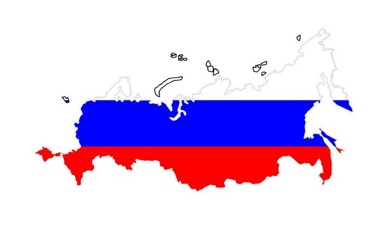 ПОЛИТИЧЕСКАЯПАНОРАМАБюллетень подготовлен по материалам: общественно-политических журналов («Политический класс», «РБК», «Политический журнал», «Кто есть кто», «Россия-XXI», «Эксперт», «Трибуна», «Секрет фирмы», «Российская Федерация», «Бизнес», «Искусство управления», «Россия в глобальной политике», «Большая политика», «Карьера», «Континент», «Bisnessweek» и другие – всего более 30); электронных версий свыше 40 общероссийских газет и стран ближнего зарубежья; около 90 сайтов Интернет; а также на основе собственных источников информации.